Управління освіти Прилуцької міської ради Чернігівської області
Центр творчості дітей та юнацтваПАНОРАМНІ  ЗАНЯТТЯТворчі доробки керівників гуртків Академії дошкільних наукм. Прилуки               «Панорамні заняття». Творчі доробки керівників гуртків Академії дошкільних наук. Упорядник Мовчан А.І., ЦТДЮ, 2014 р.Рецензенти:___________________________________________________________________________________________________________________________________________________________________________________________________________________________________________________________________________________________________________________________Посібник вміщує панорамні заняття з розвитку мовлення, цікавої математики, художньої естетики, англійської мови, сенсорики, дитячої літератури, розвиваючих ігор, етики та естетики та уроків здоров’я педагогів Академії дошкільних наук Центру творчості дітей та юнацтва.Погоджено на засіданні науково-методичної ради міського методичного центру управління освіти Прилуцької міської ради Чернігівської області.Протокол № _________ від ________________ 20__ р.Рекомендовано до друку міським методичним центром управління освіти Прилуцької міської ради.ЗМІСТ1. Передмова………………………………………………2. Конспекти панорамних занять з розвитку мовлення для дітей 5-ти річного віку…………………….2.1. «Звук (ч), позначення його буквою. «У чайній у чарівній» (Бойко Ю.Ю.)………………………………………2.2. «Вивчаємо літеру Чч  «че» з казковими героями»  (П’ятигорець Н.М.)……………………………………2.3. «На вечерю до Черепахи Че» (Угліна І.І) ………….3. Конспекти панорамних занять з дитячої літератури  для дітей 4-х річного та 5-ти річного віку…. 3.1. «Сторінками чарівної книги» (Припутненко С.С.)….3.2. «Чарівний світ казки» (Москаленко В.Г.)……………4. Конспекти панорамних занять з художньої естетики для дітей 5-ти річного віку……………………..4.1. «Кольорознавство, кольорова гамма. «Весняні квіти» (Кишиневська І.О.) ………………………………….4.2. «Кольорознавство. Кольори основні та похідні (ознайомлення з темою на основі казки) (Гоголь А.О.)……5. Конспекти панорамних занять з англійської мови для дітей 4-х річного та 5-ти річного віку………………..5.1. «Seasons. Пори року» (Тищенко Н.В.)…………….. 5.2. «Seasons: Spring, Summer, Autumn, Winter. Розучування вірша» (Сагайдак С.В.)…………………………6. Конспекти панорамних занять з сенсорики для дітей групи «Кенгуру»………………………………………6.1. «Закріплення вивчених кольорів. Відтінки кольорів» (Бухтіярова Н.В.)……………………………….6.2. «Закріплення вивчених кольорів. Відтінки кольорів» (Припутненко С.С.)……………………………….7. Конспекти панорамних занять з розвиваючих ігор для дітей 4-х річного віку……7.1. «Подорож до веселого зоопарку» (Припутненко С.С.)………………………………….7.2. «Мандрівка до острова «Шумба-юмба» (Яременко І.В.)…………………………………………8. Конспекти панорамних занять з цікавої математики для дітей 5-ти річного віку…………….8.1. «Подорож на веселу ферму» (Угліна І.І.)………… 8.2. «На скільки більше, на скільки менше» (Бухтіярова Н.В.)…………………………………….9. Конспект панорамного заняття з етики та естетики для дітей 5-ти річного віку……………. 9.1. «В королівстві чистоти» (Горбань О.В.) ………….9.2. «Секрети здоров’я» (Горбань О.В.)………………10. Конспект панорамного заняття уроку здоров’я для дітей 5-ти річного віку……….. 10.1. «М’ячик – наш веселий друг» (Овод В.С.)……                                                                        10.2. «Спритні, дужі, небайдужі» (Овод В.С.)…….Перелік презентаційних матеріалів на диску1. «Звук (ч), позначення його буквою. «У чайній у чарівній» 2. «Вивчаємо літеру Чч «че» з казковими героями» 3. «На вечерю до Черепахи Че» 4. «Сторінками чарівної книги» 5. «Чарівний світ казки» 6. «Кольорознавство, кольорова гамма. «Весняні квіти» 7. «Кольорознавство. Кольори основні та похідні (ознайомлення з темою на основі казки) 8. «Seasons. Пори року» 9.  «Seasons: Spring, Summer, Autumn, Winter. Розучування вірша» 10.«Закріплення вивчених кольорів. Відтінки кольорів» 11. «Подорож до веселого зоопарку» 12. «Подорож на веселу ферму» 13. «В королівстві чистоти» Передмова   Панорамне заняття (заняття-панорама) – різновид творчого звіту педагога, який використовується для поширення педагогічного досвіду. Мета таких занять: надати можливість педагогам продемонструвати винайдені ними методичні прийоми, а також ознайомити своїх колег з різноманітністю методичних пошуків і розв’язань однієї проблеми, розповсюдження ефективних методів викладання, які є результатом творчої діяльності керівника гуртка, його педагогічної праці з елементами новизни, спрямованої на забезпечення якості та ефективності навчання та виховання.На підтвердження основних положень свого досвіду педагог демонструє заняття з вихованцями своєї групи. Після проведення заняття здійснюється його аналіз та обмін думками.Проводяться панорамні заняття під девізами: «Хто шукає, той завжди знайде!», «Умієш сам — навчи іншого!».Суть панорамного заняття.  Заняття-панорами проводяться педагогами на одну із вибраних тем в одній із паралелей груп однієї вікової категорії дітей. Такі заняття проходять так: подаються фрагменти або повністю заняття і його пояснення. Після закінчення серії панорамних занять педагоги виносять рішення про позитивні сторони та недоліки новаторської, оригінальної знахідки кожного заняття.               Заняття-панорами мають пряму настанову на розкриття методики педагога, передачу творчого досвіду, дають можливість виразно побачити особливості використання тієї чи іншої методики в паралелі груп.Даний посібник вміщує панорамні заняття з розвитку мовлення, цікавої математики, художньої естетики, англійської мови, сенсорики, дитячої літератури, розвиваючих ігор, етики та естетики та уроків здоров’я педагогів Академії дошкільних наук.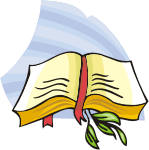 Панорамні заняття з розвитку мовлення(5-ти річки)Підготували та провели:Бойко Юлія Юріїівна,П’ятигорець Наталія  Михайлівна,Угліна Ірина Іванівна,керівники гуртків «Академії дошкільних наук»Тема: Звук (ч), позначення його буквою. «У чайній у чарівній»Мета: ознайомити дітей з буквою «че», її алфавітною назвою та звуковим значенням; вчити дітей правильно артикулювати звук (ч); збагачувати лексичний запас дітей, розвивати фонематичний слух, удосконалювати навички читання, виховувати працелюбність, бажання читати книжки, пізнавати нове, збагатити знання дітей про чай, його види, користь для людини, про чаювання в різних країнах світу.Матеріали: презентація до заняття, кубики Зайцева, коробочки з манною крупою.Технічні засоби: мультимедійна дошка, ноутбук.Хід заняттяI. Актуалізація опорних знань1. Поспівки за методикою М.Зайцева(Проспівування кубиків Л, Н, Р, З, Д.)2. Гра  «Озвуч обраний кубик» (діти вибирають кубик і прочитують його)3. Гра «Як тебе звуть?» (діти складають свої імена з кубиків )II. Мотивація навчальної діяльності. Повідомлення теми, мети, завдань уроку.(звучить мелодія,з’являється буква « Че»)Всім привіт. Я  буква «Че»! Завітала до вас з казкової країни Алфавіт. Я хочу познайомитися з вами і запросити на чарівне чаювання.III. Сприйняття та первинне усвідомлення нового матеріалу.Діти, хто до нас сьогодні завітав? З якої літери починається слово «чаювання»?Отже, ви зрозуміли, чому так любить чаювати наша гостя.Буква «Че»? А чи любите ви чаювати?Отже, разом з нашою гостею ми будемо сьогодні дізнаватися все про чай, чаювання і звичайно про нашу нову букву.Чайна церемонія - це обряд, який народився в Китаї ще до нашої ери. В наш час в різних країнах світу існують спеціальні чайні будиночки, заходячи в які, людина полишає всі турботи за його стінами. Після чаювання люди заспокоюються, стають здоровішими і життєрадіснішими.Чаювання полюбляють в різних країнах: в Китаї, Японії, Англії, Росії, і ми з вами теж любимо чаювати.А які види чаю ви знаєте? (відповіді дітей).-  Чай буває:-  Червоний-  Чорний-  Білий-  Жовтий-  Зелений- Він покращує здоров’я, втамовує спрагу, підвищує імунітет, наповнює енергією.- Отже, ми з вами дізналися багато цікавого про чаювання, а зараз давайте послухаємо нашу букву і пограємося з нею.- Я схожа на перевернутий стільчик. Коли ви мене пишете і бачите, я буква «Че», а коли чуєте і говорите, я звук (ч).- Діти, запам’ятайте, що звук (ч) в українській мові завжди твердий (покажіть, як позначається твердий приголосний?), і лише перед і пом’якшений. При вимові звука (ч) кінчик язика треба підносити до піднебіння (пробуємо вимовити звук (ч).- А щоб наш ротик став зовсім слухняним, я пропоную вам пограти в гру «Постуди чай».Наливаю в чашку чаю.Всіх вас чаєм пригощаю.Чай гарячий дуже,Дми на нього друже.(Тримаючи чашку обіруч, дмухаємо на приклеєні до її верхньої частини паперові смужки.)IV. Узагальнення та систематизація знань.Наша гостя принесла нам подарунок, та щоб дізнатися, що це, треба розв’язати незвичайний приклад.Кава – ва + ла + чі = (калачі)Гра «Додай слово» (орфоепічна вправа)Чу-чу-чу - калачі (печу)Че-че-че - добре піч (пече)Ча-ча-ча - дай скоріше (калача)Чі-чі-чі -  їж будь ласка (калачі)Чи-чи-чи - ти на мене не (кричи)Ач-ач-ач - ой, смачний (калач)Пропоную вам пограти ще в одну гру.Гра «Чарівні склади»(презентація).ФізкультхвилинкаОсь великий скляний чайник,Він над посудом начальник.Ще із скла у нас є чашки,Розмальовані в ромашках.І скляні у нас є блюдця,Як зачепиш - розіб’ються.Ще із срібла в нас є ложки,Попрацюємо ще трошки.Буква  «че»:Молодці, малята, ви вже навчилися читати мої улюблені слова, прийшов час намалювати мій портрет в «чарівних коробочках»(діти малюють портрет в коробочках з манкою).Отже, ми сьогодні багато говорили про чаювання, а скажіть, що ж нам з вами потрібно, щоб почаювати?  (відповіді дітей: чай, чашка, ложка, цукор, чорниця, чайник.).(Діти працюють парами, за допомогою кубиків М.Зайцева, складають ці слова, а потім все чарівним образом з’являється на столах буква «че»).До побачення, малята, не забувайте букву «че».Підведення підсумків Наша буква вже повернулася до казкової країни «Алфавіт», а я вас запрошую на чарівне чаювання. Гості і діти чаюють.Тема: Вивчаємо літеру Чч «че» із казковими героями.Мета: вивчити літеру «че», звуки [ч] [ч’], формувати навички виразного читання, повторити вивчені букви, закріпити вміння робити звуковий аналіз слів, розвивати увагу, уяву, виховувати самостійність.Матеріали: роздаткові картки «читаємо по складах», презентація до заняття, роздаткові картки на звуковий аналіз слова.Технічні засоби: мультимедійна дошка, ноутбук.Хід заняття1. Організація дітей до заняття.2. Повторення вивченого.Назвіть букви. Які звуки ці букви позначають?У яких літерах «заховалося» буква Г.Які звуки позначає буква Г?3. Введення нової теми:Назвіть ім’я першого казкового героя. Яким звуком починається це слово?З якого звуку починається ім’я другого казкового героя?Порівняйте вимову звуків [ч], [ч’].Чим вони відрізняються у вимові? (твердий, пом’якшений)Повідомлення нової теми:Діти, сьогодні ми познайомимося з літерою Ч «че».Отже, літери бувають друковані та писані. Чим схожі вони? Чим відрізняються? Назвіть слова на літеру Ч.Послухайте вірш.На яку цифру схожа літера Ч?На 4 подивись:Вона, як Ч не помились!      – На що схожа літера Ч?Буква Ч немов стілець.Догори лиш ніжки.Навіть з цифрою 4Буква схожа трішки.Фізкультхвилинка– А зараз разом з Чебурашкою прочитаємо склади:ЧУ ЧУ ЧА ЧИ ЧІ ЧО– А тепер разом із Чиполіно:АЧ ЕЧ ИЧ ІЧ ОЧ УЧ- Прочитаємо складові схеми:А-Ч-АО-Ч-ОУ-Ч-УСкладові схемиЧЛ ЧН ЛЧ НЧ     А   И  У   І   О  ЕГра «Впіймай якомога більше слів із звуком [ч].Чабан, банка, чайник, чашка, квітка, чуб, чебурашка, черепаха, лисичка, чебуреки, череп, черешні, човен, чорнило, чорний, чіп, піч, печиво, печеня, стіл, школа, пошта.5. Закріплення вивченого по темі.Читання слів.ПірамідкаПа-чкаОве-чкаСоне-чкоПідру-чник- Послухайте чистомовку, повторіть за мною:Ач-ач-ачЗакричав деркач,Чу-чу-чуВіршика учу,Чи-чи-чиСпівам научи,Чі-чі-чіСмачні калачі.Утвори словаНіч   піч    сич   меч– Повторіть останні два звуки тричіКалач-ач-ач-ачПавич-ич-ич-ичНіч-іч-іч-ічФізкультхвилинкаЗробимо звуковий аналіз слівКалачПавичНіч(Один учень біля дошки, всі інші - самостійно на картках.)6. Підсумок заняття.- А на закріплення пограємо  у гру «Утвори нове слово».Курча-ручкаСилач-числа- Молодці! Ви впоралися з усіма завданнями! До побачення!Тема: На вечерю до Черепахи ЧеМета: познайомити дітей з буквою Че, зі звуком [ч], вчити дітей читати звук [ч] у складах і словах, розвивати вміння дітей робити звуковий аналіз слів, за елементарною звуковою схемою підбирати слово, відгадувати мовні ребуси, розвивати мовленнєві здібності дітей, їх фонетичний слух, продовжити ознайомлення дітей зі світом людини – з неживою природою – з кухонним начинням (посудом), ознайомити з посудом до святкової вечері, виховувати художній смак у дітей, збагачувати словниковий запас вихованців. Обладнання та матеріали: презентація до заняття для мультимедійного проектора, картки для самостійної роботи, кольорові олівці, фланелеграфи.Тип заняття: інтегроване заняття грамоти та ознайомлення з навколишнім світом.Хід заняттяI. Організаційний момент. - Добрий день, любі діти!- Сьогодні ми з вами проведемо незвичайне заняття з розвитку мовлення. Прошу вас бути дуже уважними, кмітливими та організованими.II. Актуалізація опорних знань. Діти, головним героєм нашого заняття буде… Ану, лишень, відгадайте загадку:Носить на собі хатинкуЦя розважлива тваринка.Небезпеки не боїться,Бо в домівці зачаїться.(це – черепаха)- От наша Черепаха Че вирішила сьогодні запросити на вечерю своїх 4 друзів. І перший з них… Відгадайте! - По болоту гордо ходить Та дітей з собою водить.Вчить вона своїх малят,Як ловити жабенят.        (це – чапля)- Наша Чапля отримала від Черепахи Че телеграму. Нам її прочитає…  - Черепаха Чаплю вечоромПригощає чаєм з печивом.- Як ви думаєте, що вирішила Чапля зробити після того, як почитала цю телеграму? Так, купити подаруночки для Черепахи Че. І пішла в магазин «Кухонне начиння», де веселі мишенята продають чудовий… (посуд)Мишенята пропонують купити різне…(називаємо намальований посуд). Та Чапля згадала, що Черепаху недаремно назвали Че, бо вона полюбляє подаруночки, в назвах яких чується [ч]. Давайте виберемо з посуду тільки той, у назвах якого чуємо [ч].( Діти вибирають)Молодці! А тепер можна Чаплі збиратись на вечерю до Черепахи?(Можна).ІІІ. Мотивація знань. Оголошення теми і мети заняття.Отож, поки Чапля збирає на вечерю до Черепахи Че подаруночки: чашку, чайник, глечик, черпак, сільничку. Хто з вас, діти, був найуважнішим і скаже нам, а якого ж звуку ми чули тут найбільше?(Звук [ч]).Вірно. Сьогодні ми з вами і познайомимось з буквою, яка позначає цей звук [ч], навчимось читати склади і слова з ним, робити звукові схеми до слів з цим звуком, та виконувати різноманітні цікаві завдання. IV. Ознайомлення з новим матеріалом.Показ і назва букви Че, звуковий аналіз звука [ч].Ім’я букви, що позначає звук [ч] – «че».На що вона схожа? (на четвірку, на перевернутий стілець).Читаємо, вимовляємо, чуємо [ч]. Голосний чи приголосний? Чому? В українській мові – звук [ч], в основному, твердий приголосний, але перед [і] може бути пом’якшеним. Тому на звукових схемах будемо поки що ставити перед [і] =.Читання чистомовок з [ч]А ось ще один гість Черепахи Че.Чайка. Вона на гостину готує чистомовки, щоб розважати гостей. Допоможемо їй їх вивчити:Че-че-че – чайка печиво печеЧу-чу-чу – а я торт печуЧі-чі-чі- в черепахи калачіЧа-ча-ча – наливає чай курчаЧитання складів з [ч].А тепер Чайка пропонує вам прочитати слова: (колективно)   чашка        чайчай-ник     чер-пакгле-чик     пе-чи-воФІЗКУЛЬТХВИЛИНКА (колективна робота) Гра «Чарівний глечик»Зараз ми з вами пограємо в гру, яку підготувала на вечерю нова гостя Черепахи – Овечка. Гра «Чарівний глечик».Треба у глечик називати лише слова, у назвах яких живе звук [ч].Звуковий аналіз слова з [ч]У вас на партах – фланелеграфи, ви повинні викласти на парті звукову схему до слова, що дуже любить Овечка – калачі.(діти самостійно викладають, звіряються з дошкою)Групова робота від курчатинаступний гість Черепахи – Курчатко. Ось завдання від нього. Доберіть до цих схем слова-назви посуду, зі звуком [ч].(діти працюють в групах) Відгадування ребусів.А тепер відгадайте ребуси (кадр 16), що підготувало курчатко:(Перевіряємо з екрана)Яке слово є назвою посуду?Індивідуальна робота за карткамиРобота індивідуальна за диференційованими картками.Нарешті, 4 друзів прийшли до Черепахи Че. Сіли вони всі вечеряти. А вам передають картки, де можна виконати, аж 3 завдання:На 1 боці – І – важче: обвести кружечком все, що у назві має звук [ч]; ІІ – обвести лише посуд, у назві якого є звук [ч]. ІІІ завдання – найлегше – на 2 боці картки – домалювати потрібного кольору – чашки на блюдцях.V. Підсумок заняття- Так, що сьогодні ми з вами вивчали? (назви посуду і букву «че»)- Я маю надію, що сьогодні ви не лише запам’ятали назви посуду, не лише познайомились з новим звуком [ч], а й запам’ятали смішні чистомовки від чайок, виконали різноманітні завдання від гостей  Черепахи Че, яка завжди радо чекає на вечерю своїх друзів.Панорамні заняття з дитячої літератури (4-5-ти річки)Підготували та провели:Припутненко Світлана Станіславівна,Москаленко Валентина Григорівна,керівники гуртків «Академії дошкільних наук»Тема: Сторінками чарівної книгиМета: закріпити вивчені казки та пригадати головних героїв; збагачувати словниковий запас; розвивати уяву дітей, дрібну моторику рук, пам'ять, мову, мислення; виховувати любов до тварин, до казок, працелюбність та бажання пізнавати нове та цікаве.Матеріали: мультимедійна дошка, ноутбук, велика книга, пластилін, дошки, піали із зерном, ескізи рушників.Хід заняттяВступна частинаДобрий день, малята!Подивіться, що я вам принесла? (книгу)Хто живе в книзі? (казки)(відкриваю і дістаю предметні малюнки до казок, а діти називають з якої казки).Чи любите ви казки?А чи знаєте ви, що маленькі звірята теж люблять дивитися та слухати казки.От сьогодні ми і подаруємо нашу відео книгу маленьким лісовим звірятам (на екрані чарівна книга).Але погляньте, хто це? (на екрані з’являється злий вовк)Який він? (злий)Наш вовк  переплутав усі казки, як же звірята будуть їх дивитися?Основна частина1 сторінка « Гуси-лебеді»Давайте перегорнемо ще одну сторінку нашої чарівної книги, не забувши промовити чарівні слова (на екрані початок казки).Чи впізнали ви цю казку?Що трапилося з братиком Оленки?Але наш вовк не бажає повертати хлопчика до дому, давайте  ми виправимо цю помилку.А хто допомагав Оленці? ( яблуня, пічка)Давайте, щоб наша Оленка таки врятувала свого братика, підберемо начинку для пирогів Гра « Начини пиріжок»(на екрані різні варіанти начинки, діти повинні залишити тільки правильні).  Молодці! Давайте переглянемо, чи повернув вовк Оленчиного братика до дому (на екрані кінець казки). Давайте подивимося, що наробив вовк, і перегорнемо першу сторінку нашої відео книги.А так, як наша книга чарівна, то щоб перегортати сторінки цієї книги треба промовляти чарівні слова « Крекс-бекс-фекс» (діти промовляють і перша сторінка на екрані і перегортається і на екрані уривок мультфільму « Маша і ведмідь»2 сторінка « Маша і ведмідь»Чи пригадали ви цю казку? Як вона називається? (Маша і ведмідь)Про кого ця казка?Чи добре було Маші у гостях у ведмедя? (так)Чому ж вона так просилася до дому?А от наш злий вовк зробив так, щоб Маша до дому не повернулася.Як перехитрила Маша ведмедя? (спекла пиріжки)Давайте й ми перехитримо вовка, пригостивши його пиріжками.Гра « Спечи пиріжок»(діти виготовляють з пластиліну пиріжок і кладуть його на тарілку).Молодці!Давайте подивимося на екран чи виправили ми казку (На екрані Маша зустрічається зі своїми бабусею і дідусем).3 сторінка « Колосок»Давайте перегорнемо ще одну сторінку нашої книги, промовивши знову чарівні слова (на екрані початок казки колосок)З якої казки цей уривок? (колосок)Як звали мишенят? (Круть, Верть)Які вони були, працьовиті чи ледачі?В чому це проявляється? (вони не допомагали півнику).А от наш вовк знову змінив кінець казки, пирогами будуть насолоджуватися ледачі мишенята, а не працьовитий півник.А щоб повернути все на свої місця, нам треба допомогти півнику повибирати із зерна кукурудзу.Гра « Відбери зайве»(діти вибирають із пшеничного зерна  кукурудзяні).Молодці!Давайте переглянемо, хто ж скуштував пироги. (діти дивляться кінець казки)4 сторінка «Мийдодір» 	І знову перегортаємо сторінку, промовляючи чарівні слова(на екрані початок казки « мийдодір»)Чи впізнали ви цю казку?Чому за цим хлопчиком бігав умивальник?А от наш вовк не розуміє навіщо умиватися, тому вирішив залишити його таким. Давайте пояснимо вовкові навіщо треба вмиватися, тоді він змінить кінець казки на правильний, а щоб він це запам’ятав, давайте подаруємо вовкові гарний рушник.Гра «Прикрась рушник»Діти прикрашають ескізи рушниківМолодці!Давайте подивимося, чи став цей хлопчик чистим і охайним?(діти переглядають кінець мультфільму).Отже, коли ми з вами виправили всі помилки, які зробив наш вовк-злюка, адже він уже виправився і став добрим, тому ми можемо передати цю книгу нашим лісовим звірятам, і вони будуть її читати і переглядати із задоволенням.5 сторінка «Вовк і семеро козенят»Давайте промовимо знов чарівні слова і перегорнемо наступну сторінку.(на екрані початок казки «Вовк і семеро козенят»)Чи впізнали ви цю казку?Про кого вона?Чи з’їв вовк козенят? Хто їх врятував? А от наш вовк не хоче, щоб їхня мама врятувала своїх козенят, тому і вирішив змінити кінець казки, як ви гадаєте чому? (тому, що він був злий). Давайте ми з вами придумаємо вовкові компліменти, щоб він залишив казку такою, яку ми читали.Гра « Скажи комплімент»Діти, а ви знаєте, що таке компліменти?Це приємні та лагідні слова?Діти добирають вовкові лагідні та приємні слова.Молодці!А тепер давайте подивимося на екран, чи вовк виправив свою помилку (на екрані кінець казки).Підсумок заняттяЯкі казки переплутав вовк?Чи виправили ми його помилки?Тема: Чарівний світ казкиМета: продовжувати вчити дітей переймати життєвий досвід з казок, розвивати у дітей чутливість, інтуїцію, спостережливість, творчі здібності, виховувати у дітей духовність та навчити критично оцінювати свої вчинки і вчинки казкових персонажів із людської позиції добра і зла, закріплювати вміння правильно користуватися набутими знаннями та вміннями.Матеріали: диск з фрагментами знайомих казок, атрибути до розповіді та драматизації уривків казок, одяг для дідуся, півника, миска з пиріжками, серветки, плоский посуд, дерева (ялини), ширма, «Цікава читанка» чи плоске зображення предметів для практичної роботи, запис «Червона Шапочка».Технічні засоби: мультимедійна дошка, ноутбук.Хід заняттяI.  Вступна частина1. Привітання, ввід в ігрову ситуацію.Ласкаво прошу я в країну чарівну, де королевою є її величність – казка.(Діти сідають на свої місця).Сьогодні не будемо ми нудьгувати,Казками запрошую помандрувати.          2. Сюрпризний момент.Прихід дідуся в гості (казка «Рукавичка»)(Діти за допомогою запитань повинні визначити, з якої казки цей дідусь).Запитання:Зимова казка чи літня?У тебе є бабуся?А велика сім’я?У казці є звірі? (дикі, свійські)Від тебе хтось утік?Тебе хтось одурив?(Здогадка та підтвердження на екрані)II. Узагальнення і систематизація знань1. Дослід зі снігом- Що трапилось зі снігом?- Чому він тане?- Пригадайте, в якій казці відбулося щось подібне?(Зображення на екрані, коментують діти)2. Драматизація казки «Колобок»(діти розігрують казку)3. Гра «Впізнай казку»(на екрані фрагмент казки «Вовк та семеро козенят», діти мають здогадатися, що це за казка).ФізкультхвилинкаДуже дівчину мама любила,Червону шапочку пошила.Часто до бабці вона в гості ходила,Гостинці для неї в корзинці носила.А зараз ми з вами підемо до лісу, подихаємо, наберемось сили і виконаємо рухи під пісеньку, яку співала Червона Шапочка.5. Гра «Впізнай казку»(на екрані фрагмент казки «Ріпка», діти відгадують казку)Хто допоміг витягти ріпку?Що їм допомогло?(Завдання для дітей: розставити персонажі всі навпаки) (діти в масках).(на екрані фрагмент казки «Лисичка та Журавель»).Що трапилося і чому?Подумайте, як можна їх помирити?Діти, як ви розумієте «розбили глека»?Я пропоную помирити їх, склавши посуд.6. Гра «Склади з частин ціле»(діти складають частини посуду в ціле)Хто першим запросив у гості?Який посуд використала лисичка?III. Практична робота(діти розфарбовують півника)З якої казки цей герой?Які були мишенята?IV. Підсумок заняттяВ яких казках ми побували?Наша подорож скінчилася, то і казочка закінчилася.(діти пригощаються пиріжками)Панорамні заняття з художньої естетики(5-ти річки)Підготували та провели: Кишиневська Інна Олександрівна,Гоголь Альона Олександрівна,керівники гуртків«Академії дошкільних наук» 1. Організаційний момент.1) Дидактична гра "Кольорові привітання" (На підносі розташовані картки різних кольорів. Запропонувати дітям вибрати той колір, яким сьогодні вони хотіли б з нами "привітатися", колір, який зараз виражає його настрій. Пробуємо тембром голосу показати настрій і привітатися кольоровим "привітом")2. Основна частина.   - Не даремно сьогодні ми з вами розпочали заняття  з кольорового привітання, адже сьогодні ми поринемо в світ кольору і ще ближче познайомимося з  усіма кольорами.- Я сьогодні розповім вам цікаву історію про  фарби.1) Історія про фарби В країні кольорів  правили  3 найголовніші фарби – синя, червона, жовта  -  це королеви. Їх ще називають основними, або “чистими”, тому що їх неможливо створити шляхом змішування інших кольорів. Увага на екран. (перегляд відео)Червоний - це святковий колір. Повітряні кулі і прапорці червоного кольору створюють святковий настрій. Червоний колір виражає урочистість, його називають королівським, він символізує любов, тому коханим дарують червоні троянди і малюють червоні серця на знак любові.Жовта -  нагадує сонячне світло, створює відчуття радості, щастя, святковості. Синя -  спокійний колір, завжди зосереджений на собі. Він ніби має  гіпноз - не даремно люди дивляться в синє небо або море.Одного разу посперечалися три фарби. Ніяк не могли вирішити, хто з них красивіше і потрібніше, хто саму кращу картинку намалює.- Я кращий за усіх! - сказала червона фарба. - Я можу найсмачніші ягоди намалювати і квіти найкрасивіші! - і почала перераховувати.- Ні, я усіх потрібніше! - сказала синя фарба. - Я і небо можу намалювати, он воно яке велике, і воду! А без води - і не туди, і не сюди. Та я багато що можу!- Усі ви говорите нісенітницю! - образилася жовта фарба. - Невже не зрозуміло, що я-то - найголовніша фарба? Сонце адже жовте! А без сонця нічого рости не буде, буде все похмуро і зовсім негарно.  А тим часом дівчинка Маша  сиділа тихенько поруч і слухала суперечку фарб.  Вона хотіла намалювати що-небудь дуже красиве, але не знала, яка фарба найкраща. А вони стали сперечатися і ще сильніше Машу заплутали.  День був дощовитий, і Маші хотілося порадувати усіх своїм малюнком. Але раптом дощ закінчився, і на небі з'явилася яскрава веселка.- Я намалюю веселку! - вирішила Маша і розгублено подивилася на фарби. Адже веселка не може бути тільки червоною, тільки синій або тільки жовтою. - Я краще за усіх підходжу, щоб веселку малювати! - сказала червона фарба. Пензлик її послухався і намалював яскраву червону дугу на білому листі.- А як же я? Я теж - частина веселки! - вигукнула жовта. - Але ти ж не наступна! - заперечила Маша. - Я змішаю тебе з червоною, і вийде помаранчева - та, яка наступна.    Вона змішала червону з жовтою, і вийшла помаранчева фарба.  Потім Маша намалювала жовту смугу. Змішала жовту з синій - вийшла зелена.Потім - блакитна смужка. Але де ж узяти блакитний колір? Тоді Маша помітила баночку білої фарби. Біла стояла осторонь, тиха і сумна. Фарби вважали, що вона така ж, як білий лист, і не дружили з нею.- Йди до нас! Адже у світі стільки чудових білих речей - наприклад, хмари і сніг!  Біла фарба дуже зраділа. Маша змішала її з синьою , і вийшов красивий блакитний колір.   Услід за блакитною смугою Маша намалювала синю, а змішавши синю з червоною, зраділа глибокому фіолетовому кольору.  Вийшла прекрасна картина - веселка переливалася сімома  яскравими кольорами, як справжня.  Тоді фарби зрозуміли, що даремно сперечалися і даремно скривдили білу фарбу. Справжня картина вийде тільки тоді, коли фарби можуть жити в мирі і злагоді. А помаранчевий, зелений і фіолетовий кольори виходять, коли змішується жовта, синя і червона фарби.
- Завдяки цій історії ми дізналися  що в гаммі кольорів є основні кольори (червоний, жовтий, синій), допоміжні кольори (оранжевий, зелений,  блакитний, фіолетовий), які утворилися в результаті зміщування основних фарб. - А ще є третинні відтінки: Синьо-зелені – це відтінки павичевого хвоста, колір качиного яйця та качиної шиї;  Жовто-зелені – це  кольори зеленого яблука, березового листя і молодої трави;  Жовто-помаранчеві  та червоно-помаранчеві -  це фруктові відтинки (персики, абрикоси, мандарини) і теплі відтінки землі; Червоно-фіолетові  та синьо-фіолетові – це квіткові і фруктові відтінки (слива, виноград, фіалка, вереск, лаванда.Давайте поглянемо на екран.- Ця картина  демонструє виразність основних кольорів: червоний, синій та жовтий одразу притягають погляд, іноді навіть відволікають увагу від форм. Ця картина – справжня симфонія допоміжних кольорів. Завдяки червоно-коричневим плямам зелений колір трави здається більш живим. Холодна блакить неба і  тепла  охра  трави відбиваються на сукні. - Цей барвистий ефект створений за допомогою третинних тонів.- Кожний колір має свою “температуру”: він може бути теплим, холодним чи нейтральним, тобто, як він   впливає на людину. На кольоровому крузі в одній половині знаходяться теплі кольори, а в другій – холодні. - Червоні, жовті і оранжеві кольори – це сонячне світло і вогонь, а сині і зелені – сніг і лід, море, небо і місячне сяйво. - В цій картині Пікассо використав  кольори, які співіснують на кольоровому крузі.  - Всі  ці кольори, навіть, білий, мають синій відтінок. Це створює холодний настрій. Маленька яскраво-червона пляма виділяється на фоні  холодних тонів.  - На цій картині тепла кольорова гама випромінює щастя,  а мазки зеленого кольору вносять в зображення холодну ноту. Люди відчувають взаємозв’язок між кольором та музикою. Такі терміни, як тон и гармонія, використовують і в образотворчому, і в музичному мистецтві. Наприклад: Томас Уілфрід винайшов інструмент “клавілюкс”, котрий зображає проекцію кольорового світу на екран. Він вигадав і виконав на клавілюксі багато п’єс. Одна з них продовжувалась 2 дня 12 годин і 59 хвилин! 2) Дидактична гра "Підбери колір до слів" (мама, осіннє листя, смуток, плач, зима, море, дерево, веселощі, злість)Фізкультхвилинка.  Кольротерапія.Які гарні квіти. Яка зараз пора року?-  Які ви знаєте весняні квіти?  Давайте поглянемо на екран, які квіти ви бачите? (підсніжник, крокус, тюльпани, пролісок.  Скажіть, які кольори  домінують, теплі чи холодні? - Пропоную сьогодні з вами зробити подарунок для наших мам . Давайте намалюємо для них букет квітів. В нашому малюнку  переважатимуть холодні кольори, так як ми будемо малювати проліски -  весняні квіти, а вазу в якій вони стоятимуть прикрасимо в теплих тонах.3. Показ і пояснення виконання роботи.4. Самостійна робота дітей.5. Підсумок заняття- Які кольори сьогодні пригадали?- Які кольори використали для малюнку?Тема: Кольорознавство. Кольори основні та похідні (ознайомлення з темою на основі казки)Мета: ознайомити дітей із кольорами; вивчити основні та похідні кольори, навчити змішувати їх, та утворювати похідні кольори з основних; вивчити кольори веселки; розвинути уяву та фантазію; навчити виражати власні емоції та враження на малюнку, а також за допомогою кольору; викликати позитивні відчуття від процесу та до власної роботи; навчити охайно користуватися фарбами; розвинути мілку моторику рук.Обладнання: ПК, мультимедійна дошка, папір, акварельні фарби, пензлик, палітра, стаканчики з водою.Хід заняттяОрганізаційний момент. (Привітання, перевірка готовності до уроку)2. Основна частина. 1) ЗагадкаТане сніжок, зеленіє лужок,
День прибуває – коли це буває?
- навесні –- Діти, чи знаєте ви, яка пора року зараз?2) Дидактична гра. -З якими кольорами ви можете порівняти весну? Давайте свої почуття від весни перенесемо на папір. Складіть аркуш паперу навпіл та розгорніть його. Оберіть один колір із власних фарб який вважаєте найбільш схожий на весну та на одній з частинок аркушу намалюйте плямку. Добре вимийте пензлик та залиште щоб підсохла.3) Повідомлення теми уроку ВЕСНАОсь іде весна полями, І гаями, і лісами. 
Де не ступить — з-під землі 
Лізуть паростки малі.Як опустить вниз правицю — 
Зеленіє скрізь травиця. 
Як лівицю підведе — 
Всюди листя молоде.На берізку гляне зблизька — 
У сережках вся берізка, 
До верби підійде — ба! — 
В білих котиках верба.А як здійме руку вгору 
До блакитного простору — 
З кожним помахом руки 
Линуть з вирію пташки.Розквітають в луках квіти, 
Зеленіють в лісі віти. 
Все зелене, молоде... 
За весною літо йде!- Діти, щоб прийти до нас у гості, Весна, довго фарбується, підбирає гарне вбрання, а коли приходить, робить кожного щасливішим бо приносить із собою багато кольорів і сьогодні ми з ними познайомимося ближче.- Кольори діляться на основні та похідні, і зараз я про них розповім вам казку. Казка «Веселі медузки»    В одному теплому морі серед різнокольорових коралів та барвистих рибок жили медузки. Тільки вони в цьому яскравому та барвистому світі були нецікавими - незабарвленими та прозорими. Через це медузки дуже сумували. Адже їм так хотілось покружляти в барвистих вбраннях.   І ось, одного разу, вони вирішили піти до дядечка Восьминога та попросити в нього фарби. Адже він був справжнім майстром по розфарбовуванню та полюбляв змінювати свій колір по декілька разів на день!   Та яке було здивування медузок, коли дядечко Восьминіг дав їм всього три кольори – червоний, жовтий та синій. Медузки, які хотіли розфарбуватись в ці кольори, звичайно, – зраділи. А ті, які хотіли розфарбуватись в зелений, помаранчевий та фіолетовий кольори – засмутились, адже таких кольорів не було.- Діти, а давайте допоможемо медузкам розфарбуватися?!- Щоб допомогти медузкам, нам потрібно дізнатися, як утворити зелений, помаранчевий та фіолетовий кольори із тих, що є у Восьминога (основних.)- Тож поглянемо на екран і назвемо, які це основні кольори (червоний, синій, жовтий).- А тепер подивимось, за допомогою яких кольорів утворюються похідні (зелений, помаранчевий та фіолетовий).- Давайте спробуємо самі утворити ці кольори.Змішуємо фарби на аркуші паперу:1) щоб утворити зелений колір, нам потрібно змішати які два основні кольори? (жовту фарбу змішуємо з синьою)2) за допомогою яких кольорів ми утворюємо помаранчевий? (жовтий та червоний)3) для фіолетового кольору нам потрібні які з основних кольорів? (два кольори, червоний та синій)- Добре діти, ви молодці, гарно попрацювали та допомогли медузкам, тепер вони знають, як утворити потрібні їм кольори.- А ми з вами розглянемо кольори веселки. На екрані зображена веселка.- Як ви гадаєте скільки веселка має кольорів?- Які ви знаєте кольори веселкові?- Зараз ми їх порахуємо за допомогою веселкової лічилки: Веселкова лічилкаВ лузі дощик із квіток
кольоровий сплів вінок.
У долину, аж до річки,
простяглись барвисті стрічки.
Ось червона, перша стрічка, —
колір стиглої сунички.
Друга — наче мандаринки,
що оранжеві в них спинки.
Третя — жовта, наче сонце
зазирає у віконце.
А четверта — то зелена,
як листок берізки, клена.
П’ять — блакитна, барвінкова,
наче квіточка святкова.
Шоста — синя, як ті сливи,
що дощі вмивали й зливи.
Сьома — вкрили ліс та балки
фіолетові фіалки.Із семи стрічок веселих
утворилася  веселка,
і щоб знати кольори,
ти лічилку повтори.Фізкультхвилинка (Релакс. Відео з весняним пробудженням).- Ми побачили, як пробуджується природа весною, якими кольорами прикрашається земля. 3. Практична частина- Діти, сьогодні у нас особливе завдання, самостійне. Для цього нам потрібно заплющити очі та уявити собі весну, яка вона, на вашу думку, та на чистому аркуші за допомогою фарб намалюємо свою весняну фантазію, якою ви її уявляєте. Також ви можете примінити знання про кольори, які ми сьогодні вчили.4. Демонстрація та аналіз дитячих робіт. Вправи для пальчиків.      Я вітаюся завжди –      Вдома та на вулиці.      Навіть «добрий день» кажу      Я сусідській курочці. - Кінчиком великого пальця правої руки по черзі торкатись кінчиків вказівного, середнього, безіменного пальців та мізинця. Те ж саме проробити з пальцями лівої руки.Мягкой кисточкой покрашу  Стульчик, стол и кошку Машу.     З’єднати всі подушечки пальців правої руки та розгойдувати кисть справа наліво та навпаки. Вправо – пальці розкривати, вліво – з’єднувати подушечки пальців5. Підсумок заняття- Які кольори сьогодні ми пригадали?- Що цікавого було на занятті?Панорамні заняття з англійської мови(4-5-ти річки)Підготували та провели: Тищенко Наталія Валеріївна,Сагайдак Світлана Валеріївна,керівники гуртків  «Академії дошкільних наук»Тема: Seasons. Пори року.Мета: ознайомити з новими лексичними одиницями: winter, spring, summer, autumn; активізувати вивчений лексико-граматичний матеріал; закріпити набуті знання з англійської мови, а саме: вміння вітатися, знайомитися, називати своє ім’я, називати слова-назви тварин; закріпити знання дітей про числа та цифри на англійській мові, тренувати вміння дітей розказувати про те, що вмієш робити, використовуючи мовленнєвий зразок – «I can»; будувати висловлювання типу: «I run»; вживати у мовленні структури: «What is it?», «It is a …?»; вправляти дітей у вживанні мовних зворотів: «What is it?», «It is a..», «Is it a..», «Yes, it is», «No, it isn't..»; розвивати слухову пам'ять, увагу, ініціативність; створювати позитивну мотивацію до вивчення англійської мови, викликати у дошкільнят бажання висловлюватися нею; виховувати любов і взаємоповагу одне до одного,  інтерес до вивчення англійської мови, а також виховувати бажання милуватися природою, висловлювати свої враження. Матеріали та обладнання: ворота, іграшки-тваринки, галявина, бінокль, пори року, диск з піснями «Hello!», «1 and 2 and 3 and 4», мультимедійна дошка та проектор, презентація до заняття. Роздатковий матеріал:  картки із зображенням рухів, предметні малюнки та картки із зображенням пори року, прапорці, смайлики.  Хід заняттяІ. Організаційна частина.а) чарівні ворота;- Now the English lesson. Як ви вже зрозуміли, зараз буде заняття з англійської мови. Але, щоб потрапити на заняття, ми повинні пройти через чарівні ворота: привітатися з ними і назвати свій пароль. Ось так: Hello! My name is N.V.   (Діти проходять через ворота і сідають на місця.)б) вітання віршиком;T. - Hello! Hello! How are you?P. - I’m fine, thank you! I’m ok, thank you!ІІ.  Актуалізація опорних знань.а) фонетична зарядка;- Сьогодні до нас знову прийдуть наші друзі. Це Джек та С’ю. З якої вони країни? (Англії.) Давайте з ними привітаємося та заспіваємо їхню улюблену пісню «Hello!».(Під супровід музики діти співають пісню, тримаючи в руках прапорці.)    - Як гарно ви співали! А, щоб так гарно розмовляти, як наші друзі Джек та С’ю, ми підемо з ними на прогулянку до парку, де живуть англійські звуки. Ми їх будемо шукати. - Сьогодні у нашому парку дуже гарно. - Давайте зрадіємо такому гарному краєвиду [au ]. Ой, дивіться, а хто ж там сидить на дереві? Це дятел. Він вітається з нами так: [t – t - t]. І ми його привітаємо: [t – t - t]. Але ось почувся вітер: [f]. Чуєте (всі разом): [f – f - f]. Сонечко не дуже гріє та в нас замерзли руки (імітую). Давайте їх зігріємо (дмухаємо на ручки): [h – h - h]. Дивіться, там під деревом лежить змія. Вона шипить: [∫ - ∫  - ∫]. Давайте ми з нею привітаємося, щоб вона не сердилась: [Ѳ]. Діти, а ви чуєте, як хтось дзижчить: [Z]. Це ж бджоли працюють. Давайте їх покличемо: [ei]. І привітаємось: [Z - Z  - Z]. Але вони так запрацювалися, що зовсім нас не чують. Давайте сядемо на лавку та з’їмо яблучко. Бо діткам потрібно багато їсти вітамінів. Ось так: [а:]. Ой, а у яблучку живе черв’ячок, фу: [  ]. Погляньте, хтось у кущику заховався. Давайте йому здивуємося: [і:]. Та це ж пес та ще й ричить на нас: [r - r - r ]. Але ми його не злякаємося і скажемо: [br - r - r ]. Пес злякався та утік. А нам потрібно повертатися назад. Вам сподобалось у чарівному парку? Наступного разу знову шукатимемо англійські звуки.б) в гостях у гнома Тіма;- Діти, до нас у гості завітав гість, хто це? (Гном.) Так, це гном. Давайте запитаємо у нього, як його звати? All together! What is your name? (Лунає голос: My name is Tim.)Гном Тім живе у лісі. У нього багато друзів. Давайте зазирнемо у наш бінокль і познайомимося з його друзями.Гра «What can you see?»(З’являються малюнки тварин. Діти по черзі беруть бінокль, запитую їх, кого вони бачать – вони відповідають.)T. – What can you see?P. – I can see a… (wolf, fox, crocodile, bird, lion, elephant, squirrel, hedgehog, mouse, giraffe).- От, бачите, скільки багато має друзів гном Тім.Гра «Rhyme».- А деякі тварини хочуть з вами ближче познайомитись. Хто це?  (Запитую у дітей, вони дають відповідь. На галявині з’являються іграшки - тварини.)T. – Who is it?P. – It is a cat (snake, dog, frog, hare, bear).- Як багато тварин! Давайте їх порахуємо. (Спочатку хором, а потім за бажанням.)1 – a cat,2 – a snake.3 – a dog,4 – frog.5 – a hare,6 – a bear.- OK. Good for you! Молодці!Гра «Hide  and seek ».- Звірята дуже полюбляють гратися. А ви любите гратися? Отож, давайте всі разом пограємо в гру «Схованка». And now, let’s play hide – and seek. За моєю командою ви повинні будете закрити очі, а якась одна із тварин в цей час заховається. Коли ви відкриєте очі за моєю командою, то спочатку просто називаєте того, хто сховався, а потім дружно попросите його з’явитися.- Close your eyes! (Ховаю одну із тварин.)- Open your eyes! What is missing? Кого не має на місці? Say it in English, please. Скажи це на англійській мові, будь ласка. (Діти відповідають, наприклад: A hare.) А тепер покличте зайчика. Він почує і повернеться. (Діти: Hare! Hare!)- Very well! Дуже добре! Гра «Веселі віршики».  - Гном Тім приготував для вас веселі віршики. Він їх дуже любить. А ви? Отож, уважно слухайте і доповнюйте їх словами на англійській мові. А допоможуть вам малюнки – підказки.Листям шурхотить HEDGEHOG -Це колючий їжачок.Поспіша – несе грибочкиДля синочка і для дочки.MONKEY банан перевірила радо:     А може під шкірою криється вада?     І довго ретельно перевіряла,     Що мало – помалу банана не стало.3.  Мишка MOUSE гарно дбала                         Та обід приготувала.                                           Кішка САТ все з’їла. Вмилась                           Де ж кухарочка поділась?    4. Вийшло вранці на дорогу     В шльопанцях на босу ногу -     Прогулятись намір має -    Добре тигренятко – TIGER.5. Свинка – а pig – у сараї жила,                       Свинка товстенькою завжди була,                   Навіть гулять не хотіла –                                   Їла, і їла, і їла…                                                   Виросла свинка A PIG,    Стала вона –BIG PIG!6. ELEPHANT – красень слон -     Ставить чайник на вогонь.    Для корови – тітки COW     Буде чай або какао.Вам сподобались віршики від Тіма? Гра «What can you do?». - А зараз я хочу вам розповісти казочку про двох гномів. Послухайте:- У просторій шафі жили гноми: Тім і Там. Вони не вміли нічого робити, але у них була чарівна парасолька. Коли гноми розкривали її, будь – яке їх бажання виконувалося. Але гномам захотілося навчитися робити все самим, як робили це люди, які жили у квартирі. Люди могли і танцювати (dance), і малювати (draw), і бігати (run). Кожну ніч Тім і Там вчилися робити щось нове, а на світанку забиралися у свою шафу і наперебій розказували один одному: «Я вмію танцювати. – I can dance.», «Я вмію малювати. – I can draw.», «Я вмію бігати. – I can run.» От тепер щовечора гноми засинали щасливими, адже це дійсно щастя, коли ти сам вмієш (саn) все робити і тобі не потрібна чарівна парасолька, правда?- А чи вмієте ви щось робити? Розкажіть про це. В цьому вам допоможуть картки, які лежать перед вами. Я вас запитаю, що ви вмієте робити: «What can you do?», а ви дасте відповідь: I can … .(Діти по черзі піднімають картку із зображенням якоїсь дії та говорять, що вміють робити.)T. – What can you do?P. – I can run (swim, go, sleep, play …).- Very well! Молодці! Отже, ми з вами вміємо бігати, стрибати, малювати, гратися, все робити теж без чарівної парасольки.  в) фізкультхвилинка;- Мені здається, що ви всі хочете трішки відпочити. Чи не так? Тож стаємо у коло до веселого танцю та пісні. Хай веселяться разом з нами звірята та гном Тім.(Під супровід музики співаємо і підтанцьовуємо пісню «One and two, and three, and four».) ІІІ. Ознайомлення з новим матеріалом.а) ознайомлення з пори року;- Діти, наш гном Тім дуже любить фотографувати. Він для вас зробив гарне фото. Відгадайте загадку і дізнаєтеся, що хоче показати нам Тім.  Перша сестра – від квітів рябіє,   Друга сестра – палить, як вогнище,   Третя сестра від дощів мокра,   А четверта сестра сувора – жах.  (Пори року)- Так, Тім сфотографував нам пори року. На англійській мові SEASONS. Repeat all together. (Діти повторюють нові слова хором.)- А скільки пір року? Так, чотири – four.- Яка найхолодніша пора року? (Зима.) Зима – WINTER (повторюємо).- Коли тане сніжок та оживає лужок? (Весною.) Весна – SPRING (повторюємо).- А, яка найжаркіша пора року? (Літо.) Літо – SUMMER (повторюємо).- Яка пора року веде діточок до школи? (Осінь.) Осінь – AUTUMN (повторюємо).- Подивіться, які красиві фотографїї, на яких зображені усі чотири пори року. THERE ARE FOUR SEASONS IN THE YEAR. Давайте послухаємо, що хоче нам розповісти Тім.(Перегляд відео матеріалу.)б) гра «Ехо»;- Ви знаєте, що у лісі, де живе Тім, дуже тихо. Тому навколо ми чуємо ехо. Отож, ми зараз пограємо в гру, яка називається «Ехо». Я буду називати слово, а ви будете моїм ехо.(Називаю слово – діти повторюють його декілька разів.)-OK. Goog for you!в) гра «Так чи ні» - «Yes or no»;- А зараз, давайте пограємо ще в одну гру. Я назву пори року, а ви скажете, згодні зі мною чи ні. Якщо згодні, то кажете – Yes, it is. Якщо ні – No, it is not. OK! Let’s play a game. (Показую малюнок, запитую, діти дають коротку відповідь.)Is it winter? – Yes, it is. (No, it is not.)Is it spring? - Yes, it is. (No, it is not.)Is it summer? - Yes, it is. (No, it is not.)Is it autumn? - Yes, it is. (No, it is not.)- Very well! Дуже добре.г) гра «Show me» - «Покажи мені»;- Вам подобається гратися. Отож, у мене для вас є ще одна гра, яка називається «Show me» - «Покажи мені». Перед вами лежать малюнки пори року. Ви показуєте ту пори року, яку я назву. ОК? Let’s play.(Називаю пори року – діти піднімають відповідний малюнок.)  Show me winter.  Show me spring.  Show me summer.  Show me autumn.- Good for you! Добре. А зараз ще одне завдання: перед вами лежать різні малюночки. Ви повинні розташувати їх із відповідними порами року.д) гра «What is missing» - «Чого не вистачає»;- У нас є ще одна гра «What is missing» - «Чого не вистачає». Перед вами малюнки  пори року. За моєю командою ви заплющуєте очі, я один з малюнків забираю. Ви відкриваєте очі і називаєте, якого малюнка не вистачає. ОК!- Close your eyes! (Діти заплющили очі, один із малюнків забрала.)- Open your eyes! (Діти відкрили очі.)- What is missing? Чого не вистачає? (Winter, spring, summer, autumn.)- Good for you! Добре.ІV. Підсумок заняття.- Діти, ми з вами так загралися, що не помітили, як сплинув час. Ви гарно поводилися, грали в ігри, були уважні. Але нам потрібно повертатися назад. - Давайте попрощаємося з нашими друзями. Good bye! - А тепер, давайте попрощаємося з нашими воротами. Кожен з вас підійде та скаже ввічливе слово THANK YOU! Тема: Seasons: Spring, Summer, Autumn, Winter. Розучування віршаМета: пояснити дітям вислів "пори року". Вияснити назви пір року та їхні ознаки. Пригадати вивчені кольори. З’ясувати, які улюблені кольори весни, літа, осені та зими. Навчити дітей називати пори року на англійській мові. Продовжити удосконалювати англійську вимову у дітей. Виховувати любов до природи. Розвивати мислення, пам’ять, увагу.Обладнання: демонстраційний матеріал, казковий герой,  роздатковий матеріал, мультимедійна дошка, презентація до заняття.Хід заняттяI. Організаційна частина.Т:Good morning, children!Р: Good morning!Т: Тoday is unusual English lesson.II. Актуалізація опорних знань.1: Пригадати назви кольорів та вірш.Т: Listen, somebody knocking! Oh! This is our guest, Olivets Malyvets. He say: "Hello!"P: Hello!T: End now, let’s play with a ball.- I am Svitlana Valeryivna, and what is your name?P: I am ...T: Olivets Malyvets likes to draw. He knows many colours. - Let’s remember the colours? Look on the picture and repeat after me. (Діти повторюють кольори за вчителем).T: It was good!А тепер давайте порадуємо нашого  гостя і розповімо вірш про кольори. Щоб навчитись малюватиТреба кожний колір знати:green - зелений, як травичка;blue - блакитний, як водичка;red - червоний, ніби мак;orange - хитри лис-хижак;pink - рожевий, ніби ружа;black - це чорний, як калюжа;yellav - жовтий, як курчатко;grey - це сіре мишенятко;white - це білий, білий сніг,Що на землю м’яко ліг.T: Very good!2. Відгадування загадок.Олівець-Малювець знає все про кольори, він дуже красиво малює, але зовсім не вміє відгадувати загадки. Діти, давайте покажемо нашому художнику як потрібно відгадувати загадки. Слухайте першу загадку.1) Зійшли сніги, шумить вода,Земля вже квіти викида.Буяє травка молода,Все мертве оживає.Коли, діти, це буває? (Весною)Т: Good! Look on the blackboard! - Які зміни в природі відбуваються весною? (Тане сніг, починають проростати перші квіти, з’являються на деревах листочки, прилітають з вирію пташки).- А яка зараз пора року?2) В небі ластівка летить,З вітром листя шелестить.Воду п’є лелека,Сонце палить. Спека.Дозріває жито. Яка пора? (Літо)Т: That’s nice! Look on the blackboard! - Які зміни в природі відбуваються влітку?(Дуже жарко, яскраво світить сонце, багато ягодів, можна купатися у ставку, багато квітів).3) Жовте листячко летить, Під ногами шелестить.Сонце вже не припікає …Коли, діти, це буває?... (Восени)Т: Very good! Look on the blackboard! - Які зміни в природі відбуваються восени?(Жовтіють листочки і опадають, починає холоднішати, часто ідуть дощі, пташки відлітають в теплі краї)4) Стало біло навкруги –Я розтрушую сніги, Наганяю холоди, Воду сковую в льоди, В дружбі з дітьми я всіма.Здогадались! Я - … (Зима)Т: Nice! Look on the blackboard! - Які зміни в природі відбуваються взимку? (Випадає сніг, на вулиці дуже холодно, мороз, дерева стоять без листочків, сонечко світить рідко і зовсім не гріє).- Ось бачиш, Олівець-Малювець, це були загадки про пори року. Діти, давайте ще раз назвемо їх. ІІІ. Повідомлення теми заняття.Отже, на сьогоднішньому занятті ми будемо вчитися називати пори року на англійській мові. А також з’ясуємо з якими кольорами асоціюється кожна пора року. ІV. Вивчення нового матеріалу.1. Фізкультхвилинка.Т: The weather is fine today. Let’s go for a walk. Stand up! Hands on hips! (Діти танцюють під відеоролик). Sit down!2. Назва пір року на англійській мові.Т: Look on the blackboard (Слайд 7) There are four seasons: Spring, Summer, Autumn, Winter. And now repeat after me.SpringSummerAutumnWinter(Діти спочатку повторюють хором, а потім індивідуально)3. Улюблені кольори пір року.Кожна пора року красива по-своєму. Але у кожної пори є свій улюблений колір, в який вона фарбує землю, коли приходить її пора господарювання.- Діти, як ви гадаєте, який улюблений колір весни (Spring)? (Зелений – green. Find a green colour!)Spring is green.- Який улюблений колір літа (Summer)? (Жовтий -yellow, червоний - red , зелений - green, синій – blue). Отже, літо яскраве – bright.Summer is bright.- А осінь (Autumn) який має улюблений колір? (Жовтий – yellow).Autumn is yellow.-  А який колір полюбляє зима (Winter)? (Білий – white)Winter is white.-  Діти, у нас вийшов чудовий вірш. Послухайте його:Spring is green.Summer is bright.Autumn is yellow.Winter is white.- Цей вірш також можна проспівати. Давайте послухаємо пісню у виконанні лисички (а fox).Т: Look on the blackboard 4. Розучування вірша.5. Робота в зошитах.Т: Open your copy-books. Take your pencils and paint your favorite season. V. Підсумок заняття. Олівцю-Малювцю дуже сподобалось на нашому занятті. Він усім вам говорить Good bye! До наступних зустрічей.Р: Good bye!Т: Про що ми говорили на сьогоднішньому занятті?T: Good bye, children!Р: Good bye!Панорамні заняття з сенсорики(2-х річки)Підготували та провели: Бухтіярова Наталія Володимирівна,Припутненко Світлана Станіславівна,керівники гуртків «Академії дошкільних наук»Тема заняття: Закріплення вивчених кольорів. Відтінки кольорів.Мета заняття: закріпити уявлення про колір та його ознаки, уміння порівнювати предмети за кольором (однаковий, різний) та виражати результати порівняння в мові; сформувати уявлення про відтінки кольорів, позначення словами «темний», «світлий»; сформувати досвід самостійного подолання ускладнення під керівництвом педагога на основі рефлексійного методу; закріпити уміння порівнювати предмети за відтінками кольорів та виражати результати в мові; тренувати розумові операції аналізу та порівняння, розвивати увагу, мовлення, творчі здібності.Демонстраційний матеріал: ілюстрація художника, набір кольорових олівців, дві склянки з підкрашеною водою (світлою, темною), фарби, пензлик, свійські тварини (іграшки).Роздатковий матеріал:  папір білого кольору, кольорові кружечки різного кольору, на кожну дитину по дві склянки з водою, пензлик, фарби на 6 кольорів.Хід заняттяВведення в ігрову ситуацію.Дидактичні завдання: мотивувати дітей на включення в ігрову діяльність.Педагог збирає дітей на килимку. Лунає (тихо) приємна музика. Діти, а що у моїй чарівний торбинці???? (кольорові олівці)Так. Це не чарівні олівці, які вміють малювати картини.Погляньте, яку красу можуть створити наші чарівні олівці.На екрані декілька картин осінньої пори року.Таку осінню красу зобразили чарівні олівці  разом з художниками.Сьогодні ми спробуємо стати справжніми художниками і  намалюємо казку, а допоможуть нам чарівні олівці.Ігрова діяльність.Гра «Малюємо казку»Дидактичні завдання: уміння встановлювати  та називати вивчені кольори, співвідносити кольори з предметами навколишнього світу, розширювати спектр кольорів; тренувати розумові операції аналізу, порівняння, розвивати просторові уявлення, уяву, мовлення.Уважно слухаймо оповідання та малюємо за допомогою кольорових кружечків.Прийшли ми до річки. (ілюстрація річки)Якого кольору річка? (синього) Діти кладуть сині кружечки.Сіли ми на бережок на травичку. (ілюстрація річки)Якого кольору травичка? (зеленого) Діти кладуть зелені кружечки.Сидимо на травичці милуємося. Сяє сонечко. (ілюстрація сонечка)Якого кольору сонечко? (жовтого) Діти кладуть жовті кружечки.Навколо нас літають метелики? (ілюстрація метелика)Якого кольору метелики? (червоного) Діти кладуть червоні кружечки.Гра «На річці»Дидактичні завдання: організувати активний відпочинок, розвивати уяву.На екрані річка. Чути шум хвиль.Діти разом з батьками на килимку    Педагог пропонує дітям уявити, що вони опинилися на річціУвійдіть у водичку, бризніться водичкою, поплескайте долоньками по водичці.Поплавайте на водичці.( діти лягають на килимок та імітують плавання)Включення нового знання в систему знань.Гра «Заварюємо чайок для звірят»Дидактичні завдання: закріпити уявлення про різні відтінки кольорів по світлості, виражати в мові світлі і темні відтінки кольорів; тренувати розумові операції аналізу та порівняння, розвивати варіативність мислення, пам'ять, мовлення.Діти, погляньте, це наші звірята, яких ми лікували.Що трапилося? (хворіють)Звірята відповідають, що ніяк не можуть вилікуватися.Так, а давайте нашим хворим звірятам приготуємо чайок з калиною двох відтінків – темний та світлий. (Демонстрація калини.)Якого кольору заваримо чайок з калини? (червоного)Скільки потрібно взяти фарби, щоб утворився світлий (темний) чайок?Педагог пропонує заварити чайок світлий, потім темний.Педагог демонструє чайок світлий (темний).На екрані чашки з гарячим чайком.Діти разом з батьками під музику виконують завдання.Гра «Гарячий чайок»Дидактичні завдання: організувати активний відпочинок дітей, розвивати уяву, артикуляційний апарат.     Педагог пропонує дітям пригостити наших хворих звіряток  чайком.    Але чайок гарячий.Як можна остудити гарячий чайок?  (подути)Давайте подуємо на чайок та полікуємо наших звіряток.Підсумок заняття.Дидактичні завдання:  відновити в пам’яті дітей те, що робили на занятті, створити ситуацію успіху.Педагог збирає біля себе дітей.Чим сьогодні займалися?Кого лікували?Змогли вилікувати тваринок?
 Тема: Закріплення вивчених кольорів. Відтінки кольорів.Мета: закріпити з дітьми всі вивчені кольори та їх відтінки; збагатити словниковий запас у дітей; розвивати дрібну моторику рук, логічне мислення, пам'ять; виховувати самостійність, бажання пізнавати нове.Обладнання: картка «лікар Айболить», скляні піали з водою, пластилін, картки для виготовлення вітамінів, пензлики. Хід заняття1. Психогімнастика2. Закріплення вивчених кольорів(на екрані пора року - Осінь, падають різнокольорові листочки)Діти, яка пора року зображена на екрані? (осінь)А по чому ми бачимо що це осінь? (падають листочки)Давайте ми з вами  їх позбираємо (діти на килимку збирають різнокольорові листочки і називають кожен колір) Молодці!3. Ігровий момент(Діти повертаються на свої місця и бачать, що там сидять хворі звірята в масках)Діти, що з ними трапилося? (вони захворіли)Давайте подивимося на екран, як це сталося (на екрані звірята бігають по калюжах)Ось не слухалися вони і захворіли.Хто ж нам допоможе їх вилікувати? (лікар Айболить)Давайте його покличемо! (діти кличуть лікаря і на екрані з’являється Айболить). Лікарю, чим нам вилікувати наших звірят?(на екрані з’являються різнокольорові вітаміни, таблетки).Давайте ми виготовимо вітаміни і допоможемо звірятам!4. Гра «Допоможи звірятам»У дітей на партах лежать картки білого кольору із злегка наведеними шістьма кружечками. В кожен кружечок діти приклеюють кульку пластиліну, формуючи круглу таблетку різних кольорів (червону, жовту, зелену, синю, коричневу, чорну.)Молодці, діти вилікували звірят!5. Гра «Стрибки через калюжі» (на екрані калюжі).  - Скажіть, а по калюжах можна ходити? (Ні).  - Давайте ми покажемо як переплигувати через калюжі.(На килимку лежать калюжі, а діти їх перестрибують).6. Гра «Приготуймо мікстуру» (на екрані мікстура двох відтінків).      - А щоб звірі більше не хворіли ми їм приготуємо мікстуру, яку вони будуть пити вранці і ввечері (діти готують спочатку мікстуру світлого кольору - пити вранці, потім темного кольору).7. Підсумок заняття- Хто допомагав нам лікувати звірят? (лікар Айболит).- Чим ми їх лікували? ( вітамінами, мікстурою).- Якого кольору були вітаміни?- А яка була мікстура?- Діти, а щоб ви ніколи не хворіли, я пригощу вас вітамінним чаєм.Панорамні заняття з розвиваючих ігор(4-х річки)Підготували та провели: Припутненко Світлана Станіславівна,Яременко Ірина Володимирівна,керівники гуртків «Академії дошкільних наук»Тема: Подорож до веселого зоопаркуМета: закріпити співвідношення предметів по величині, кольорам, закріпити поняття «високо», «низько», «широко», «вузько»; розвивати окомір, швидкість, координацію рухів; формувати навички роботи дітей одне з одним; розвивати творчі здібності дітей; виховувати любов до тварин, цікавість, бажання займатися фізичними вправами.Матеріали:  комп’ютер, мультимедійна дошка, кеглі, три миски різного кольору (жовтого, червоного, синього), фрукти (суниці, сливи), гриби, три морквини різного розміру, мішечки із сіллю.                                                Хід заняттяВступна частинаДобрий день!                    Ми ідем сьогодні  в парк,                    В наш веселий зоопарк                    Зустрінем зайців і ведмедів,                    Мавпячих  сусідів.                    Там жираф стоїть й чекає,                     Хто ж у гості завітає?                    В зоопарк йдемо ми чемно,                    Накормить звіряток треба                    Не образим ми нічим,                    Нагодуєм разом всі.Як ви вже зрозуміли, сьогодні  миз вами підемо до зоопарку.Введення  в ігрову діяльністьХто живе у зоопарку? (звірі)Які звірі? (дикі)Де живуть звірі у зоопарку? (у клітках)А чи були ви колись у зоопарку?Тоді ви напевно знаєте, щоб потрапити у зоопарк потрібно купити в касі квиток.(на екрані каса зоопарку).А так, як ми ще маленькі і грошей ми не маємо, тому ми повинні виконати завдання: нам треба пройти через кеглі не зачепивши їх(ходьба з перешкодами)Основна частина1 ЗУПИНКА  «Веселі зайченята»(на екрані 1 клітка, в ній 3 зайчики: великий, середній, маленький)Давай пограємося із зайчиками, заспіваємо і затанцюємо разом з ними.Повторюємо за мною рухи. Зайчику, топни ніжкою, Сіренький, топни ніжкою,                         Ось так, ось так топни ніжкою. (Діти топають ніжками, руки на поясі)                         Зайчику, поплескай в долоні,                         Сіренький, поплескай в долоні,                           Ось так, ось так поплескай в долоні.                         (Діти плескають в долоні)                         Зайчику, повернись,                         Сіренький, повернись,                         Ось так, ось так повернись.(Діти повертаються 2-3 рази, руки на поясі)                         Зайчику, поклонись,                         Сіренький, поклонись.                         Ось так, ось так поклонись(Діти нахиляються, руки на поясі)Пограли, потанцювали! Давайте пригостимо зайчиків морквою. Ви помітили що зайчики різні. Які вони за розміром? (великий, менший і зовсім маленький).Правильно! Нам треба пригостити їх морквою, щоб всі були не голодні. У нас є 3 морквини теж різного розміру. Кому які дамо? (Найбільшому -  велику, середньому – середню, а маленькому – найменшу)Молодці, всі зайчики залишилися задоволені і не голодні.А ми вирушаємо далі!  2 ЗУПИНКА  «Жираф»(На екрані жираф з бантиками і кульками)Подивіться, який жираф великий і який нарядний! У нього сьогодні день народження, давайте, станемо в коло і  привітаємо жирафа з днем народження. (Діти стають в хороводі йдуть одне за одним і співають пісеньку)Як на жирафа іменини Спекли ми коровайОсь такої висоти, (піднімають руки вгору)                           Ось такої низини, (присідають, опускають руки в низ)                             Ось такої ширини, (розходяться в сторони)                             Ось такої вузини,(сходяться в коло)Затанцюєм дружно й заспіваєм Весело жирафа привітаєм.Сподобалось вам грати із жирафом? І він був дуже радий, що ви прийшли його привітати. Але нас чекають інші звірята у зоопарку. 3 ЗУПИНКА  «Мавпочка»(На екрані у клітці висить мавпочка  на дереві, а на голові м’ячик)Подивіться, хто нас тут чекає? (весела мавпочка)Де сидить мавпочка? Висока чи низько?Мавпочка хоче з нами погратися. Подивіться, у неї на голові є м’ячик, давайте й ми покладемо торбинку на голову і спробуємо покружляти, як мавпочка. (Діти кладуть на голови мішечок із сіллю і  кружляють по залу).Молодці, давайте ми залишимо мавпочці наші мішечки, а самі підемо далі.4 ЗУПИНКА «Ведмежа»(На екрані сумне ведмежа)Діти хто це? (ведмедик)Чом ведмедику сумний?Будеш з нами ти гуляти?Діточок наздоганяти?Гарна поляна тутГриби, ягоди ростутьЇх малята  всі зберуть,І від тебе утечуть.(Діти грають у гру «У ведмедя у бору», діти грають,присідають і збирають різнокольорові ягоди, гриби, які попередньо розкидано на поляні.)А тепер подивіться що у вас за ягоди? (суниці, сливи)Вони однакового кольору? (ні)Давайте ми підійдемо до ведмежа і щоб воно на нас не ображалося, пригостимо його грибами і ягодами. Подивіться, у ведмедика стоять різнокольорові миски і в них ми повинні покласти гриби і ягоди такого ж кольору (діти з допомогою вчителя  розкладають гриби та ягоди по мискам  відповідних кольорів).Давайте залишимо ці ласощі ведмедику і він всю зиму буде ласувати ягодами та грибами і нас згадувати. До побачення, ведмежа!Підсумок заняттяОсь і закінчилася наша мандрівка в зоопарк, час  повертатися. (Діти знов повертаються через кеглі)Вам сподобалося?Тема: Мандрівка до острова «Шумба – юмба».Мета: вправляти дітей у різних видах ходьби (у колоні по одному, на пальчиках, на зовнішній стороні стопи); продовжувати вчити ходити по обмеженій площині (місточок); вчити дітей опановувати різноманітні рухи; стимулювати активність та самостійність у процесі рухових дій; удосконалювати рівновагу, спритність, рухову координацію; виховувати культуру поведінки; доброзичливе ставлення до однолітків.Обладнання: м’ячики, тунель, гімнастичні палки, гімнастичні місточки, обручі, костюми індіанців, банани, дракони, мотузяні сходи.Хід заняттяІ. Організаційна частинаОй, які в нас гарні дітки,Дуже ввічливі, привітні,Всім, хто їм стрічається, Приємно вітаються!ІІ. Оголошення теми та мети заняттяСьогодні у нас не звичайне заняття, а мандрівка на острів племені Шумба–Юмба. Ви хочете побувати на цьому острові? (Відповіді дітей)Але щоб потрапити туди, нам потрібно знати чарівні слова, і бути схожими на справжніх індійців. Для цього ми повинні звернутися до магічної скрині.(Діти переодягаються в костюми).Тепер ми справжні жителі острова, і на нас чекають захоплюючі випробовування. Погляньте довкола і скажіть, де живе наше плем’я.У справжніх джунглях. Кожне плем’я має вождя, якого всі слухають і виконують його вказівки. Якщо ви не проти, я буду вашим вождем. Згодні?Ви знаєте, що індійці вправні мисливці, а щоб добре полювати, ми повинні бути сильними, уважними, витривалими.Перед тим як перевірити, які ви сильні, сміливі, спритні воїни, зробимо розминку.Ходьба: На носочках (по гарячому піску).На п’ятках (переступаючи камінчики).Великі кроки (переступання через калюжі).Біг з високим підніманням колін (на конячках).     ІІІ. Основна частинаРозім’ялися трохи, а зараз перевіримо, чи готові ви до полювання.1 Випробовування: Вправний спис«Спис угору». В. п. – спис униз. 1-підняти вгору, подивитися на нього.      2-в.п.«Спис уперед». В. п. – ноги на ширині плечей, спис внизу.1-нахил вперед, підняти руки вгору.2- в. п.«Спис до коліна». В. п. – руки вгору, спис горизонтальний.          1-підняти зігнуту ногу, спис опустити на коліно.          2- в. п.«Повороти». В. п. – повороти тулуба вліво, вправо.     2 Випробовування: Непрохідна річкаПерехід річки по місточку, який гойдається, з списом в руках.     3 Випробовування: КрокодилЛазіння по гімнастичній лаві – передом та спиною вперед.     4 Випробовування: Непрохідні хащіЛазіння в тунелі.    5 Випробовування: Злі дракониКидання м’ячиків  в пащу драконів    6  Випробовування: Мотузяні сходиПіднятися по мотузяних сходах та зірвати бананІV. Самомасаж.Діти виконують самомасаж, погладжуючи в себе щічки, носик, голову, вушка, руки, ноги.V. Гра «Сонечко нас гріло».Глибокий вдих і затримання дихання, видих через рот із вимовлянням «Ха»VІ. Підсумок заняттяНу ось ми і побували на острові племені «Шумба–Юмба». А зараз час додому. Але так не хочеться відпускати без подарунків. Давайте ще раз відкриємо магічну скриню та поглянемо, який дарунок залишили нам індіанці племені. Це справжні банани. Пригощайтеся, будь ласка!Панорамні заняття з цікавої математики(5-ти річки)Підготували та провели: Угліна Ірина Іванівна, Бухтіярова Наталія Володимирівна,                                     керівники гуртків 
«Академії дошкільних наук»Тема: Додавання і віднімання чисел у межах 10. Розв'язування прикладів і задач у межах 10 за допомогою прийому з лінійкою. Повторення складу чисел І десятку. 	Мета: продовжувати розвивати вміння дітей розв’язувати найпростіші задачі і приклади на додавання і віднімання в межах 10 за допомогою прийому з лінійкою. Повторити склад чисел І десятку. Розвивати кмітливість, уважність, пам'ять і мислення. Виховувати самостійність, акуратність, організованість.Обладнання і матеріали: презентація до заняття для мультимедійного проектора, картки для самостійної роботи, віяла з числами від 0 до 10, лінійки.Хід заняттяІ. Організаційна частина - Добрий день, любі діти! Сьогодні ми з вами проведемо незвичайне заняття з математики. Прошу вас бути дуже уважними та організованими.ІІ. Мотивація пізнавальної діяльності та повідомлення теми та мети заняття.До нас сьогодні поштою в ЦТДЮ надійшло цікаве повідомлення на незвичайну ферму, яка розташована в країні Математиці. Давайте здійснимо туди подорож!  Згодні?  Та пам’ятайте, що все, що ви побачите на цій математичній фермі, змусить вас думати: лічити,  розв’язувати, додавати і віднімати в межах 10.Готові до подорожі? Поїхали! ІІІ. Закріплення та повторення вивченого. 1. – Ось 1 наша зупинка.  Нас зустрічає дядько Панас на пасовищі біля ферми. І ми отримуємо від нього таке завдання: ми повинні допомогти йому зібрати до купи всіх його тваринок, а їх кількість він добре знає. Отож, покажіть на віялах, скільки ще потрібно знайти віслюків? корівок? овечок? кізок? поросят?- перевіримо чи так ми показали? (Перелічили на екрані) - Молодці! Ми не тільки допомогли дядьку Панасу, а ще й повторили склад чисел від 1 до 5. Поїхали далі!2 – Попереду 2 наша зупинка Так, як нас вже чекають на гостину, сім'я дядька Панаса попрохала свою маленьку помічницю мавпочку Емму прикрасити будиночок гарненько, і Емма повинна була зробити красивий килимок. Але так захопилась бананом, що килимок не закінчила. Допоможемо мавпочці? Я вам говорила, що все тут математичне. Навіть на килимку – приклади:3+1 =                    4+3 =                  4+2 =                     2+3 =   (Повторюємо прийом додавання на лінійці: якщо додаємо, то стрибаємо вправо стільки кроків, скільки треба додати)__I__I__I__I__I__I__I__I__I__I__I____    0    1   2   3   4    5   6    7   8   9    10Отож, запишемо всі ці приклади на дошці і на картках у клітинки по крапочках:3+1 = 4              4+3 = 7              4+2 = 6                  +3 = 5 Ми трішки стомились, тому давайте відпочинемо на фермі. Фізкультхвилинка " Сонечко"3. – Нарешті 3 наша зупинка.- Ми зупиняємось, щоб почаювати на чарівній фермі. Нас зустрічають олень Міккі та бабуся Мотря, які закривають варення в баночки. Та щось вони не встигають лічити фрукти та банки нам в подарунок. Допоможемо їм?- Скільки гілочок порічок було у оленя для варення? А скільки їх витратилось? Коли щось витрачаємо, кількість зменшується чи збільшується, адже тут дія "-"А скільки слив було? Скільки він використав?- Давайте розв’яжемо ці задачі за допомогою лінійки і запишемо на картках по крапочках: (кадр)5-2 = 3                           2-2 = 0- А тепер полічимо скільки залишиться баночок з варенням у бабусі Мотрі після нашого візиту. (кадр з бабусею)Порічкового 4-3Аґрусового 6-1Чорничного 4-2Розв'яжемо ці задачі за допомогою лінійки і запишемо на картках по крапочках.4-3 = 1               6-1 = 5                4-2 = 24. Наша зупинка базар. Погостювали ми на славу та час нам їхати вже додому з подарунками та дядько Панас попрохав нас відвезти його на базар, де вже зранку торгують овочами його люба дружина Галя та коза Маруся. Давайте подивимось скільки овочів вони вже продали? (взяли віяла) - Скільки продали капусти? (0) - Кукурудзи? (1)- Буряків? (1)- Моркви? (1)- Перевіримо, чи так ми показали? (кадр)- Щось дуже мало вони продали? А просто це може Маруся з'їла? Кінець подорожі.5. – А проводжають нас до поїзда два охоронці з ферми: тигр Маркус та леопард Томас, які підготували вам різні завдання. Маркус – для тих, хто вже дуже добре додає і віднімає за допомогою лінійки. - А Томас – для тих, хто ще має деякі труднощі з лінійкою. Кожен вибирає для себе рівень важкості. Хто бере приклади, а хто – завдання з числами. Вибирайте? (Робота за картками) .(Перевірка виконання робіт).V. Підсумок заняття. - А тепер повертаємося вже додому. І по дорозі у вікна вагону подивимось на чудову природу, хай наші оченята відпочинуть. Фізкультхвилинка для очей.- До побачення, фермо! До зустрічі!Тема: На скільки більше? На скільки менше?Мета: сформувати уявлення про порівняння чисел на основі їх розташування в числовому ряді, уміння за допомогою предметних дій відповідати на питання: «На скільки одне число більше або менше другого?»; сформувати досвід самостійного подолання ускладнення під керівництвом дорослого на основі ре флексійного методу, закріпити спосіб дії «якщо щось не знаю, придумаю сам, а потім перевірю себе за підручником»; закріпити уявлення дітей про додавання та віднімання груп предметів та чисел, взаємозв’язок між частиною та цілим; тренувати лічильні вміння; тренувати навики самоконтролю, розумові операції – аналіз, синтез, порівняння, узагальнення, розвивати увагу, пам'ять, мовлення, уяву, логічне та варіативне мислення, ініціативу, творчі здібності, комунікативні якості, дрібну моторику рук.                                               Хід заняттяВведення в ігрову ситуацію Дидактичні завдання: мотивувати дітей на включення  в ігрову діяльність, активізувати та розширювати їх знання про навколишній світ, розвивати мовлення.Ходили ви коли-небудь з батьками в магазин?Чи бувало таке, що коли ви прийшли в магазин, він зачинений на переоблік?Знаєте, що це таке?Пояснення педагога: Під час переобліку в магазині перераховують усі товари, дивляться, якого товару залишилося мало, на скільки,  для того щоб завести невистачаючого товару в магазин.         Педагог пропонує дітям, що робітники магазину просять допомоги подивитися, якого товару залишилося в магазині багато, а якого менше та на скільки.Бажаєте допомогти робітникам магазину?Зможете це зробити?Актуалізація знань.Гра «Переоблік»Дидактичні завдання: активізувати дію порівняння груп предметів по кількості за допомогою утворення пар, використання знаків, уміння встановлювати на предметній основі, на скільки  в одній групі предметів більше або менше, ніж в другому; тренувати уміння співвідносити цифру з кількістю, розумові операції – аналізу, порівняння, розвивати увагу, пам'ять, мову, уяву, логічне мислення.Лист завдання. Порівняйте кількість яблук та груш, морквинок та горішків за допомогою знаків. На скільки більше? На скільки менше?Роздивіться перші два мішечки.Як будемо порівнювати за кількістю яблука та груші?Спочатку: перераховуємо груші та яблука та перевіряємо, вірно перерахували за кількістю;Проводимо ниточки, поєднуємо між собою груші та яблука;Обводимо яблука, у яких немає пари;Ставимо знак, тому що не у всіх яблук є пара;Питання:На скільки груш менше, ніж яблук? Чому? (на 1, тому що одному яблуку не вистачило пари).На скільки яблук більше, ніж груп? (теж на 1) Педагог пропонує дітям роздивитися мішки з морквою та огірками.Діти перераховують овочі та знаходять помилку – намальовано на 1 огірок менше, ніж записано. Діти повинні домалювати 1 огірок.Кількість морквинок на 3 більше, ніж огірків, а кількість огірків на 3 менше, ніж морквинок.Педагог демонструє зразок, за яким діти порівнюють свої записи.Гра «Хованки з числами»Дидактичні завдання: активізувати рахунок до 10 та назад, уявлення дітей про те, що з двох чисел числового ряду менше те, яке іде при рахунку раніше, а більше те, яке іде пізніше; тренувати розумові операції – аналізу, синтезу, порівняння, узагальнення, логічне мислення.Педагог пропонує дітям порахувати хором від 1 до 10 та навпаки.Діти заплющують очі, число ховається,  діти повинні здогадатися яке число заховалося.Наприклад, заховалося число 6, питання:Назвіть число, яке менше 6?Де вони розташовані? (ліворуч)Назвіть числа, які більші 6? Де вони розташовані?Яке число менше – 5 або 6? (число 5 менше, тому що при рахунку число 5 стоїть раніше ніж 6)Яке число більше – 6 або 2? Чому? (число 6 більше, так як при рахунку число 6 стоїть пізніше  ніж 2)             Обідня перерва закінчилася – пора на роботу.Ускладнення в ігровій ситуації.Гра «Переоблік»Дидактичні завдання: уточнити уявлення дітей про порівняння чисел в числовому ряді та створення мотиваційної ситуації для побудови способу дії для відповіді на предметній основі на запитання, на скільки одне число більше (менше)  другого; сформувати досвід під керівництвом педагога фіксації ускладнення, розуміння її причини; тренувати розумові операції – аналізу та порівняння, уяви, логічного мислення.Завдання на листку.Поставте знак  або. На скільки більше або менше?Робітникам магазину потрібно порівняти кількість апельсинів та слив, але пакети закриті, та кількість указана на етикетці. Потрібно не тільки поставити знак, але і встановити, на скільки одне число більше або менше іншого.Питання до завдання:Яке число більше, а яке менше? Чому? (4 менше 7, тому що 4 іде раніше ніж 7.)В яку сторону відкриті смужки? (в сторону числа 7, тому що воно більше)Прочитайте запис?На скільки число 4 менше 7?Змогли допомогти робітникам? Чому?Значить чому ми повинні навчитися? (навчитися дізнаватися на скільки більше або менше число)Відкриття нового знанняГра «Переоблік»Дидактичні завдання: будувати спосіб дій на предметній основі, на скільки одне число більше (менше)  іншого; сформувати досвід самостійного подолання ускладнення та емоційного переживання радості відкриття; тренувати розумові операції – аналізу, порівняння, логічного мислення, ініціативи, логічного мислення.Чи зможете намалювати апельсини, сливи?Скільки апельсин повинні намалювати в лівому мішку? (4)Скільки слив потрібно намалювати в правому мішку? (7)Дайте відповідь: на скільки 4 менше 7? (провести ниточки та дізнатися, скільки слив залишилося без пари)    Діти утворюють пари, обводять 4 сливи, 3 залишилося без пари. Значить, 4 менше, ніж 7 на 3, і 7 більше ніж 4 на 3.     Давайте перевіримо (на листку).Висновок: Щоб дізнатися, на скільки одне число більше або менше іншого, можна для цих чисел утворити групи предметів, тобто утворити пари  ниточками та порахувати, скільки предметів залишилося без пари. Змогли допомогти робітникам магазину? (так) Включення нового знання в систему знань дитини.Робота у зошиті «Ігралочка»Дидактичні завдання: закріпити уміння на предметній основі порівнювати числа та встановлювати, на скільки одне число більше або менше іншого; тренувати розумові операції – аналізу, синтезу, порівняння, уваги, пам’яті, уяви.Завдання № 1, ст. 41«Заповни мішки та постав потрібний знак На скільки більше або менше?»  Давайте уявимо, що ми пішли в іграшковий магазин. До кожного мішка прикріпили картку з числом, яке говорить про те, скільки повинно бути іграшок у мішку.В першому мішку лежать червоні м’ячі, в другому сині кубики. Яких іграшок менше (більше)? Поставте знак. Проведіть ниточки, обведіть 3 кубики. Скільки кубиків залишилося без пари? Самоперевірка  за зразком.Роздивіться наступні два мішки. У першому мішку знаходяться трикутні прапорці в іншому – квадратні.  Потрібно порівняти числа 6 та 2, та дізнатися наскільки вони відрізняються. Який знак ви поставили? Чому? На скільки число 6 більше ніж 2? Чому?Завдання № 2 ст. 41.«Покладіть у велику банку на 3 помідори більше, ніж у маленькій банці»Коли Таня і Ваня прийшли з магазину, бабуся попросила допомогти законсервувати помідори. Вона просить покласти  у велику банку на 3 помідори більше, ніж в маленькій банці.Як ви будете  виконувати прохання бабусі?Алгоритм: Спочатку потрібно у великій банці намалювати стільки помідорів, скільки  у маленький, тобто 3 помідори. Після чого у великій банці потрібно намалювати ще 3 помідори.Як перевірити. Що у великій банці на 3 помідори більше, ніж у маленькій? (потрібно провести лінії)Скільки всього помідорів у великій банці? (6) Завдання № 3 ст. 42.«Ліворуч від центрального стовпчика повісьте 2 рушничка, а ліворуч – на один рушничок більше.»Бабуся попросила Таню та Ваню розвісити рушнички сушитися. Вона просить зліва повісити від центрального стовпчика 2 рушничка, праворуч – на один більше, ніж ліворуч.     Діти виконують завдання самостійно.Педагог пропонує розповісти, як вони це робили. (намалювали ліворуч 2 квадрати - полотенця, а праворуч  стільки та ще одне)Бабуся вагається, що праворуч на один рушничок більше? (провести ниточки)Самоперевірка за зразком.Гра « В школу»Дидактичні завдання: закріпити уміння по картинці складати прості задачі, тренувати уміння рахувати.Давайте допоможемо Вані виконати домашнє завдання – придумати задачку. Задачка буде про те, як Ваня допомагав бабусі розвішувати рушники. Діти під керівництвом педагога складають задачку.«Ліворуч від центрального стовпчика Ваня розвісив 2 рушника, а праворуч – 3. Скільки всього рушничків розвісив Ваня?»Що потрібно знайти в цій задачці – частину чи ціле? (знайти ціле) Як знайти ціле? (частини скласти)Які числа складаємо? (2 та 3)Як це записати за допомогою знака плюс? (до двох додати три).Діти викладають з карточок приклад.Скільки рушничків розвісили? (5)Ваня дякує за допомогу.Підсумок заняття.Дидактичні завдання: провести рефлексію діяльності.Де ви сьогодні були?Кому допомогли?Що на занятті вам більше всього сподобалося?Панорамні заняття з етики та естетики(5-ти річки)Підготувала та провела: Горбань Оксана Валентинівна,керівник гуртка «Академії дошкільних наук»Тема: В королівстві чистотиМета: продовжувати формувати у дітей культуру зовнішнього вигляду, вміння дотримуватися правил особистої гігієни, познайомити дітей з поняттям «мікроби», їх впливом на організм людини, підвести дітей до знаходження шляхів боротьби з мікробами та брудом, познайомити з засобами особистої гігієни, стимулювати у дітей бажання дотримуватися чистоти не тільки особистої, а й в кімнаті, будинку, на вулиці; розвивати почуття прекрасного, естетичні смаки, логічне мислення; виховувати охайність, повагу до оточуючих, почуття відповідальності за своє здоров’я.  Обладнання: мультимедійна дошка, проектор, ноутбук; презентація «В королівстві чистоти», зубна щітка, гребінець, мочалка, яблуко, торбинка з кульками-мікробами, смайлики.Герої: дівчинка Ганнуля-Бруднуля, Гребінчик, Мікробус, королева Зубна Щітка.І. Організаційна частина.-  Добрий день, діти. Сьогодні ми з вами відправимося в королівство чистоти. Подивіться, яке воно гарне. На варті чистоти в цьому королівстві стоїть наш знайомий Мийдодір, який так не любить… кого? Так, бруднуль.- Разом з нами відправляться в подорож і наші гості. Давайте привітаємося з ними.- Ой, але до нас поспішає ще хтось…Чуєте?(за дверима чути крики дівчинки: «Не хочу умиватися! Не хочу чистити зубки! Не хочу мити руки! Не хочу розчісуватися-а-а!!!» В залу заходить дівчина Бруднуля, вередує, розкидає в усі боки зубну щітку, гребінець, мочалку)Так це ж дівчинка Бруднуля.Вірш «Бруднуля»Сажа на коліні,Пальчики зелені.У багнюці,навіть, ніс,По щоках сліди від сліз.От така Ганнуля-Дівчинка-бруднуля.Ой, яка ж вона брудна! Подобається вам ця дівчинка? (ні)     Б. - Та не дуже я й брудна.І вже зовсім не бридка.А навіщо часто митись?Є і так на що дивитись.(вередує) Не буду умиватися! Не буду чистити зуби! Не потрібні мені ні мило, ні гребінець, ні зубна щітка…(під страшні звуки барабанів вбігає хлопчик Гребінець)Г. – (перелякано) Ой, що ти накоїла! Через тебе у королівстві Чистоти сталося лихо: там поселився страшний Мікробус зі своїми помічниками мікробами, бактеріями та вірусами. Він захопив королеву Зубну Щітку у полон і заточив її у темну в’язницю. Тепер в усьому світі будуть панувати бруд і мікроби… (ходить стурбовану туди-сюди)(музика стихає)Дітки, що ж тепер буде!? Хотіли б ви жити в постійному бруді? (ні) Але що ж нам робити? Як прогнати Мікробуса? Ой, а я, здається, знаю: спочатку нам треба дізнатися, хто ж такі оті мікроби і чого вони бояться? А в цьому нам допоможуть наші постійні помічники – Тітонька Сова та домовичок   Неслуха. Увага на екран.(На екрані – «Уроки обережності з тітонькою совою. Мікроби») Діти, то де ж знаходяться мікроби, бактерії та віруси? На брудних руках, на немитих фруктах, в пилюці…так, скрізь. Ось чому потрібно слідкувати за чистотою. Адже від цих малесеньких істот люди хворіють, а коли чхають чи кашляють, то вивільняють бактерії та віруси у повітря. Ось чому потрібно при кашлі чи чханні затуляти ротика носовою хустинкою. А чого ж бояться всі ці істоти? Давайте назвемо найбільший жах для всіх мікробів, вірусів та бактерій – це дотримання чистоти:миття рук з милом та зрізання нігтів, де збирається найбільше мікроб, купання, чищення зубів, миття овочів та фруктів, слідкування за своїм одягом…(В цей момент дівчинка Бруднуля витягує з кармана яблуко, витирає його об сукню і відкушує його.На вступних словах пісні Мікробуса Бруднуля відкидає яблуко вбік.)(Звучить трек «Пісня Мікробуса», до залу вбігає Мікробус під пісню із мультфільму «Митя и Микробус», ходить по залу лякає дітей)Подивіться, хто це? Та це ж сам Мікробус. М. – Ну що, не чекали? Тепер я тут головний! Тепер скрізь будуть панувати мікроби, віруси! Тепер всі будуть хворобливі та слабкі! І ніхто не зможе мене перемогти… Ой, які ви всі чистенькі!!! Аж бридко!!! Я вам дам одну пораду:Не вмивайтеся ніколи і не мийте навіть рук,Не потрібне це заняття,  не вартує стільки мук.Знов замурзуються руки, шия, вуха, все у вас,Та навіщо сили тратить і даремно гаять час?Стригтися також не варто, та й резону в тім нема,Бо однаково на старість облисіє головаЗараз я вас усіх заражу мікробами, бактеріями та моїми улюбленими вірусами і ви всі захворієте…Гра «Мікроби»Мікробус дістає із торбинки і кидає на дітей кульки-мікроби. Діти повинні ухилитися чи відбити їх в бік. В кого мікроб попаде, той повинен чхати і вибути з гри.М. – Не вийшло заразити вас мікробами і хворобами. Піду до інших діток.(Мікробус збирає свої кульки-мікроби і вибігає із залу)Б. – Ой який він страшний! (плаче) Діти, я теж не хочу жити в бруді і мікробах… Я не хотіла, щоб так сталося…Г. – Ну не плач, я спробую допомогти. Є ще вірні дузі в королеви Зубної Щітки, вони зможуть нам допомогти прогнати Мікробуса та визволити королеву з полону.Тож, давайте не зволікати. В добру путь вам.(Бруднуля і Гребінець виходять)А ми будемо спостерігати за подорожжю Бруднулі та Гребінчика по скайпу. Увага на екран. Отже, першим місцем, куди вони завітали це був острів, де мешкали тітонька Мочалка і дідусь Мило. Давайте подивимося, що ж там сталося. (на екрані – острів тітоньки Мочалки і дідуся Мило)Ой, що ж робити? Давайте допоможемо Бруднулі. Щоб т. Мочалка і д. Мило допомогли знайти королеву Зубну щітку і прогнати Мікробуса, ми повинні виконати їхнє завдання: назвати мешканців королівства чистоти, які  допоможуть дівчинці Бруднулі стати чистенькою?Загадки про засоби гігієни (вода, мило, мочалка,Я хлюпочу, я дзюркочуЧисто всіх помити хочу ... (Вода)Як купатися ідеш
І мене також береш.
Я гладеньке й запашне,
Ти намилюєш мене.
Всі мікроби змило
Я - корисне...(мило)
На себе я працю беру:
П'яти, лікті з милом тру,
І коліна відтираю,
Нічого не забуваю. (Мочалка)
Коли миюсь, чи вмиваюсь,
Потім ним я витираюсь.
Витирати сухо звик
Мій м’якесенький...(рушник)Він по зачісках мастак,
Вас причеше гарно так.
Розчесав моє волосся,
Так давно вже повелося,
Що охайний молодець, 
Той, хто має...(гребінець)Хто завжди правду каже?
Який є, таким покаже,
І без слів про розкаже.
На нього дивишся, а себе бачиш. (дзеркало)Якщо голову хочеш помити,То мене не забудься налити. (шампунь)Я невтомна трудівниця, мені вірять люди.
Хто зі мною поведеться — той здоровий буде.
Буде часто усміхатись білими зубами.
Мене знає вся малеча, і бабусі й мами.
Чистоту тримаю в домі, справу знаю чітко.
Вам ім’я моє знайоме, бо зубна я... (щітка)Ріжемо усе, що треба,Ми поріжемо для тебеІ тканину, і папір,Як не віриш – перевір. (ножиці)Молодці! Ми назвали всіх жителів країни чистоти, тож давайте подивимося, як вони почаклують над нашою дівчинкою.(на екрані – фрагмент мультфільму – дівчинка купається)Ну справжні чарівники. Подивіться, якою чистенькою стала наша Бруднуля!Але нам зволікати нічого. Давайте рухатися далі королівством чистоти.(на екрані – фрагмент м-ф «Королева Зубна Щітка»: ліс гребінців)Звичайно ж, щоб мати гарний вигляд, потрібно привести до порядку і свою зачіску. (в зал з’являються Бруднуля і Гребінець)Подивіться, яка гарна стала наша Бруднуля! Яка вона чистенька і красива! Яка в неї чудова зачіска.Б. – Дякую вам, діти, за допомогу. Я сама ніколи б не справилася... І…(сором’язливо) називайте тепер мене Ганнуля, бо я вже не Бруднуля. Добре, Ганнусю, тепер ти справді не схожа на колишню Бруднулю. Ти така чистенька. В тебе така гарна зачіска…А наші дівчатка теж дуже піклуються про свої зачіски. Давайте подивимося на наших красунь. А хлопчики подарують свої смайлики тій дівчинці, в якої зачіска найгарніша. Так ми визначимо переможницю нашого показу.Конкурс  «Найкраща зачіска»Під трек «Косички» дівчатка дефілюють по залу. Демонструючи свою зачіску. Хлопчики вручають дівчаткам свої оцінки (смайлики). Перемагає та дівчинка, в якої смайликів найбільше. Г. – Я дуже радий, що ви не забуваєте про мене і маєте такі гарні зачіски… Але (засмучено) ми так і не знайшли королеву Зубну Щітку…(до залу вбігає Мікробус)М. – Ха-ха-ха. Ви думали, що мене перемогли?! Та ні-ко-ли! Я скрізь: у бруді, у пилюці, у неприбраній квартирі…Я люблю безлад. (вибігає)Так, діти, а ми зовсім забули, що дотримуватися чистоти потрібно і в своїх оселях.Вправа «Чия кімната?».Дітям роздаються картки із зображеннями дівчаток та їх кімнат. Потрібно визначити, де чия кімната.А ви слідкуєте за порядком у своїй кімнаті. Як це можна зробити? (поскладати іграшки, повісити речі у шафу, попилососити, витерти пил з меблів, провітрити кімнату…). Молодці, ви дуже охайні дітки, любите чистоту і нас мікроби точно не переможуть. ІІІ. Підсумок.Ой, діти, подивіться, що сталося з Мікробусом та всіма мікробами, бактеріями та вірусами.(на екрані – фрагмент мультфільму «Митя и Микробус» - фінальна пісня Мікробуса)Так, вони втекли з країни чистоти! Ми перемогли!!! (діти плескають в долоні, радіють дівчинка та Гребінець) (в зал заходить королева Зубна Щітка)-   Та це ж сама королева Зубна Щітка!З.Щ. – Добрий день, діти. Дякую вам за допомогу. Ви врятували все моє королівство від злого Мікробуса. І тепер ніхто не страждатиме від мікроб та хвороб.Вам, малята, мій уклін,І напутнє слово:Чистоту усі любіть.І ростіть здорові!Дякуємо Вам, Королево, за побажання. Наші дітки теж дуже люблять чистоту. Тому ніколи не дозволять Мікробусу повернутися до нас. Правда ж, дітки?З.Щ. – А щоб забутися назавжди про мікроби та хвороби, треба ще й більше рухатися, тому зараз я хочу вас запросити до танцю.З.Щ. – А нам з моїми помічниками час повертатися до свого королівства, щоб бути на  сторожі чистоти. Тож, до побачення. Дякуємо, що завітали до нас. Тепер ми будемо пильними і оберігатимемо чистоту. До побачення.Тема: Секрети здоров’яМета: закріпити уявлення дітей про те, що найбільше багатство людини - здоров`я; формувати потребу дбати про своє здоров`я, турботливо ставитися до свого тіла та організму, вміти його доглядати; розповісти, що джерелом зміцнення здоров`я і запобігання хворобам є здоровий спосіб життя та безпечна поведінка у довкіллі; дати елементарну інформацію про мікроби, які шкодять здоров`ю та розвивати здатність встановлювати причинно-наслідкові зв’язки; продовжувати знайомити дітей з предметами особистої гігієни; довести до свідомості дошкільників, що шкідливі звички є основною причиною порушення здоров'я, формувати негативне ставлення до них; розвивати бажання вести активний спосіб життя; розвивати мислення й комунікативні функції; виховувати корисні звички, які допоможуть зміцнити здоров'я, прищеплювати інтерес до занять фізкультурою і спортом; виховувати вміння дотримуватися загальних правил і норм поведінки в спільній колективній діяльності. Обладнання: мультимедійна дошка, проектор, ноутбук; фрагмент мультфільму «Нехочуха»; кульки-мікроби, совочки (2 шт.), відеречка (2 шт.), печатки гумові (2 пари), повітряні кульки (16 шт.), малюнки з зображенням продуктів харчування, картки «Режим дня».Дійові особи: Лінь, хлопчик Петрик.Хід заняття:І. Організаційна частина.Добрий день, діти. Сьогодні ми з вами поговоримо про здоров’я. А що означає бути здоровим? Так, це коли людина бадьора, в неї гарний настрій, вона красива, спортивна… (впізнати здорову людину на малюнку). Сьогодні ми відправимося в подорож до королівства здоров’я. (на мультимедійному – зображення палацу)Діти, я зовсім забула вас познайомити з хлопчиком, якого я теж запросила в королівство здоров’я. Його звати Петрик. Але вдома він звик довго спати, нічого не робити, лінуватися й досі не може позбутися цих звичок. А ось і він.(До зали входить, позіхаючи, Петрик із подушкою в руках)Петрик.	Я - Петрик Дрімченко, малята.Люблю довгенько я поспатиІ мама щоб мене вдягала,Ще й з ложки потім годувала.Мені стрибати й грати ліньки —Хіба ж відмовлюсь від перинки?Ой, хіба ж можна так лінуватися? Діти, скажіть, а що може статися з тими, хто постійно лінується? (Діти відповідають). Так, ці люди стають неповороткими, повільними, вони не слідкують за своїм зовнішнім виглядом, вони брудні і неохайні. А бруд – це що? Так, це мікроби, які швидко потрапляють в слабкий організм людини і спричиняють різні хвороби… Лінива людина часто хворіє, в неї поганий настрій.Не можна так жити, Петрику! Ти можеш втратити своє здоров’я. Полиш свої лінощі хоч на хвилинку, ходи з нами разом робити розминку.(Петрик відмахується, йде в куток. Вмощується на лавці – „ліжку” й, загорнувшись у ковдру, поглядає з відти на дітей.)Петрик: Не хо-чу... Мені лі-нь-ки… (потягується)Діти, а ви хочете бути такими лінивими як Петрик? (ні) Тоді я запрошую вас на веселу зарядку. (на мультимедійному - Розминка «Весела зарядка»)(з'являється Лінь)Лінь.	Тихше, тихше!Годі, діти,Гамір вам такий чинити.Лінь оце прийшла до вас,Принесла вам тихий час.Ой, пані, ми Вас не чекали, бо Ви нам не потрібні. Правда ж, діти? Хіба Лінь вам подобається? Та й спати нам іще не час. Звідки Ви прийшли до нас?  Лінь. Я прийшла з Країни Лінощів. Коли б ви знали, як там гарно: тихо, спокійно. Ніхто не бігає, не стрибає, не робить зарядку... Ось тільки мешканців там замало. Хай би їх було більше! Петрик. (підводиться). А що ж там у вас усі роблять?Лінь. Лише їдять та сплять. От я й прийшла до вас: може, хтось із дітей погодиться пожити в Країні Лінощів. Приставайте до нас — будете такі ж пухкенькі й незграбні, як і я. Нічого не робитимете, лише відпочиватимете й довгенько спатимете.Петрик. (підходить до Ліні). Я хочу пожити в такій гарній країні.Лінь. (радо). Молодець! Ми з тебе такого Лінтюха зробимо! Ходімо зі мною! (На мультимедійному – зображення палацу з замками)(до дітей) А, щоб ви мені не зашкодили, я зачаклувала королівство Здоров’я та замкнула його на багато замків, щоб ніхто туди не зайшов. (пошепки) А відкриються ці замки тільки тим, хто знає секрети здоров’я… Тепер всі будуть лінивими, повільними і бруднючими…(Забирає Петрика й виходить.)ІІ. Основна частина.Діти, що ж тепер буде? Треба нам визволити Петрика з Країни Лінощів, щоб не скоїлося з ним лиха. Але ця країна знаходиться дуже далеко: за широкими морями, за дрімучими лісами за в’язкими болотами. А щоб туди не потрапили непрошені гості, Лінь розставила пастки та випробування на дорозі. Тому ніхто донині не знаходив цієї країни.  Як же нам туди потрапити? (на мультимедійному – повідомлення від Королеви країни Здоров’я)Ой, подивіться, до нас надійшло повідомлення від Королеви країни Здоров’я. Давайте його зачитаємо:  К.З. Добрий день, діти, я - Королева країни Здоров’я. Я зможу вам допомогти, мені теж дуже не подобається Лінь, вона накоїла лиха і в моєму королівстві, всі мої піддані стали лінивими, неохайними, вони часто хворіють, бо не бувають на свіжому повітрі. Тому я дуже прошу допомогти моєму народу врятуватися від Ліні, а я поділюся з вами своїми секретами здоров’я.Ну що, діти, не злякалися ви труднощів? Тоді в дорогу! І першою нашою зупинкою буде Озеро Чистоти…(на мультимедійному – озеро, вкрите мікробами)Ой, подивіться, що сталося з озером, Лінь перетворила його на Болото Мікробів. Діти, подобається вам тут? Тож давайте врятуємо озеро від мікробів.Лінь: (з’являється) І чому це вам тут не подобається? Тут так красиво: бруд, багнюка, пліснява… Краса… Діти, згодні ви з Лінню? Ні, панянко, не подобається нам тут. Діти, щоб розчаклувати озеро Чистоти, нам потрібно промовити чарівні слова – назвати назви засобів, що допомагають нам боротися з мікробами та брудом.Гра «Врятуй озеро Чистоти»Загадки про засоби гігієни  Я хлюпочу, я дзюркочуЧисто всіх помити хочу ... (Вода)Як купатися ідеш
І мене також береш.
Я гладеньке й запашне,
Ти намилюєш мене.
Всі мікроби змило
Я - корисне...(мило)
На себе я працю беру:
П'яти, лікті з милом тру,
І коліна відтираю,
Нічого не забуваю. (Мочалка)
Коли миюсь, чи вмиваюсь,
Потім ним я витираюсь.
Витирати сухо звик
Мій м’якесенький...(рушник)Якщо голову хочеш помити,То мене не забудься налити. (шампунь)Чищу зубки кожен день
Дуже добре й швидко
Мені в цьому допоможе
Моя зубна...(щітка)
- Подивіться, як гарно тепер стало на озері Чистоти. Лінь: А мені так зовсім не подобається! Є в мене чарівний засіб – мої мікробчики. Зараз я вас всіх заражу. Тепер ви всі захворієте.Гра «Мікроби»Лінь розсипає кульки «мікроби» по підлозі, діти повинні зібрати кульки «мікроби» совочком в корзину (руки одягнені в гумові рукавиці).Лінь. (огидливо) Ой, які ви молодці… аж гидко. Піду до інших дітей. (виходить)Молодці. Ви гарно впоралися з мікробами. За це королева країни чистоти дарує вам ось цей ключик  і відкриє перший секрет країни здоров’я: чистота – запорука здоров’я.  (на мультимедійному – 1 секрет)А ми вирушаємо далі. Наступною нашою зупинкою буде місто Всевстигайкіно. Тут живуть дуже працьовиті люди. Вони весь час планують свою роботу, тому все в них виходить дуже гарно… Ой, подивіться, щось тут не так. Мабуть і тут постаралася Лінь. Давайте подивимося, що ж тут сталося.(на мультимедійному - фрагмент м-ф «Нехочуха»)Всіх дітей Лінь перетворила на нехочух. Вони нічого не хочуть робити, цілий день вони сплять, відпочивають і знову сплять. Ну наче наш Петрик.Лінь. (з’являється) Правильно, а чим ще хіба займатися? Тепер всі мешканці королівства Здоров’я будуть жити за таким розпорядком дня: (зачитує) "Звечора й до 8-ї ранку — сон. Від 8-ї до 9-ї — не вмиватися, не робити зарядку. Від 9-ї до 10-ї— сніданок. Від 10-ї до 11-ї — відпочинок. Від 11-ї до 12-ї — не бігати, не стрибати, а тільки лежати. Від 12- до 13-ї — обід. Від 13-ї до 15-ї — сон по обіді. Від 15-ї до16 — полуденок. Від 16-ї до 17-ї — відпочинок. Від 17-ї до 18-ї — підвечірок. Від 18-ї до 19-ї — не гуляти, не гратися, а тільки на дивані валятися. Від 19-ї до 20-ї — вечеря. І ціла ніч — сон". Краса. Оце справжнє життя.Ой так зовсім не можна жити. Адже цілий день тільки спати та їсти дуже нудно. Правда ж, діти? Треба не лінуватися, а правильно складати розпорядок дня, щоб завжди все встигати. Давайте допоможемо всім мешканцям міста Нехочух скласти правильний розпорядок дня.Лінь. Розпорядок-розпорядок… Та я вам весь розпорядок перемішала. (виходитьГра «Розпорядок дня»Діти діляться на дві команди. Потрібно малюнки розмістити у правильні послідовності.Молодці, ви всі справилися із завданням, тому вдячні мешканці міста Всевстигайкіно, дарують вам ще один ключик з секретом – щоб здоровим бути, треба про режим дня не забути.(на мультимедійному – 2 секрет)А ми рухаємося далі. І наступною нашою зупинкою буде місто…Солодкоїжок. А і тут постаралася Лінь. Подивіться, тут живуть люди, що вживають в їжу тільки солодощі, а ще вони дуже люблять чіпси та сухарики. Чи корисно вживати в їжу ці продукти? Чи приносять вони користь для здоров’я? Звичайно ж ні, в них немає ні вітамінів, ні корисних речовин. Від них постійно болить животик та зубки. Бідний наш Петрик, як же йому живеться?..(виходить товстенький Петрик, а Лінь несе йому торт).Лінь. Петрику, ну з’їж ще шматочок. Ти ж так любиш солоденьке.Петрик (відвертається). Я вже не хочу торта! Хочу повернутися додому, до дітей. Друзі, допоможіть! (Лінь витягує Петрика за руку із зали).Бідолашний Петрик. Потерпи трішечки, скоро ми тебе врятуємо. Діти, давайте допоможемо мешканцям міста Солодкоїжок обрати правильні продукти харчування.(з’являється Лінь)Лінь. Яка ще правильна їжа?! Потрібно їсти тільки солодощі, (захоплено) а ще сухарики, чіпси… Смакота. А щоб ви, навіть, і не думали про правильну їжу, я зачарувала її – закувала в кульки. Тепер ви точно не зможете розпізнати, де корисна їжа, а де шкідлива.Гра з кульками «Корисно чи шкідливо»Діти отримують від Ліні кульку, стискають її так, щоб вона луснула. В кожній кульці - зображення продукту харчування. Завдання: відсортувати продукти в два кошика «корисне» та «шкідливе». Лінь постійно запитує дітей.(на мультимедійному – Місто Вітамінів)Молодці. Тепер мешканці міста Вітаміни будуть вживати тільки корисну їжу. За це вони дарують вам ще один ключик з секретом здоров’я: щоб здоровим себе почувати – треба вітаміни в їжу вживати. ІІІ. Підсумок.А ми вирушаємо далі. Подивіться, ми з вами прийшли до палацу королеви країни Здоров’я. (з’являється Лінь)Лінь. Близько ви до мене підібралися. Але, щоб врятувати Петрика, вам треба відімкнути всі замки до палацу. А замки не прості – секретні. Вони відкриються тільки тоді, коли ви назвете секрети здоров’я. А ми знаємо секрети здоров’я, правда ж, діти. Давайте по черзі згадаємо, які секрети здоров’я подарувала нам Королева країни Здоров’я. (Діти називають секрети здоров’я, замки зникають)Лінь (улесливо). Ну, добре-добре. (виводить Петрика) Забирайте свого Петрика. Бачу, ви дужчі за мене. Доведеться-таки мені залишити королівство Здоров’я. Але знайте: я знову повернуся, коли побачу, що хтось лінується вмиватися, робити зарядку й самостійно вдягатися. (Хитро). До можливої зустрічі! (вибігає)Петрик. Друзі, дякую вам, що визволили мене й забрали з Країни Лінощів. Обіцяю, що вже ніколи не лінуватимусь.А ви, діти, пам’ятайте, що Лінь підстерігає нас на кожному кроці і може назавжди забрати до себе в палац. І ніколи не забувайте про секрети здоров’я, бо тільки здорова людина може подолати всі труднощі.Панорамні заняття «Уроки здоров’я»(5-ти річки)Підготувала та провела: Овод Вікторія Сергіївна,керівник гуртка «Академії дошкільних наук»Тема: М’ячик – наш веселий друг Мета: залучати вихованців до рухливих ігор та ігрових вправ із м’ячем, підтримувати інтерес до них; вправляти дітей у киданні та ловінні м’яча; удосконалювати чіткість та координацію рухів;   спонукати дошкільнят до рухової активності.Завдання:      1. Імітаційна гра «Ми – м’ячики».                            2. Комплекс вправ із м’ячем.                            3. Дихальна гімнастика «Із м’ячем».                            4. Гра «Кольорові м’ячі».                              5. Зустрічні естафети: «Біг з передачею м’яча», «Пінгвіни».                           6. Естафети: «Передав-сідай», «М’яч ведучому».                      7. «Гра в кольори».Інвентар: великі м’ячі – за кількістю дітей, 10 фішок, 2 великих обруча.Хід заняття        В центрі спортзалу велике коло, викладене із 10 фішок; в середині цього кола 2 великих обруча з м’ячами.    І. Підготовча частина. Організація дітей до заняття. Оголошення завдань заняття .— Відгадайте загадку .У малят наших – іграшки різні,Серед них є спортивні, корисні.                    І одна з цих іграшок, діти,                   Та, яку можна бити й котити,                   У ворота її забивають,                   Одне одному перекидають.                   Вона кругла, злітає та скаче…                   Здогадались, що це ?... (м’ячик).Правильно, це м’ячик,Жвавий й рухливий.Змалку знає чудово те кожен:М’яч по-різному рухатись може.— Сьогодні на занятті ми будемо використовувати м’ячі. Виконаємо з м’ячами вправи, пограємо в естафети та ігри. Одним словом, м’ячі будуть нашими веселими друзями.            3. Імітаційна гра «Ми – м’ячики».— Давайте уявимо себе веселими м’ячиками…      Діти шикуються в коло і починають іти, змінюючи спосіб пересування відповідно до слів.Ми – м’ячики великі,(ходьба на носках з піднятими вгору руками)Ми м’ячики – маленькі,(ходьба «гусячим кроком», присівши)Стрибаємо вперед ми,(пересування стрибками на обох ногах уперед, руки на поясі)Ми котимось повільно,(легкий біг у повільному темпі)Ми котимось швиденько,(швидкий біг)Злітаємо угору ми,(стрибаємо на обох ногах на місці)Ми – м’ячики веселі.(плескаємо в долоні)   ІІ. Основна частина.       4. Комплекс вправ із м’ячем. — Сьогодні над нашою Академією пролітала чарівна хмара. Вона розірвалася, і замість дощу з неї посипались м’ячі: яскраві, різнокольорові, веселі. Я назбирала їх повний великий кошик і вирішила познайомити їх з вами.(діти беруть м’ячі в руки)— Стати спритними вам допоможуть прості, але дуже корисні вправи з нашими  друзями – м’ячиками.КВРГ З М’ЯЧАМИ1). Піднімання рук вперед – вгору.      ВП – О.С., м’яч внизу.     1 – підняти м’яч вперед;     2 – підняти м’яч вгору;     3 – опустити м’яч вперед;     4 – ВП.2). Згинання і випрямлення рук.     ВП – В.С., руки зігнуті в ліктях, м’яч притиснений до плечей.    1 – випрямити руки з м’ячем вперед;    2 – ВП.3). Піднімання м’яча вгору.     ВП – В.С., м’яч внизу.    1 – підняти м’яч вгору над головою, відставити ПН назад на носок;    2 – ВП;    3-4 – теж саме з ЛН.4). Нахили тулуба вперед.     ВП – Ш.С., руки зігнуті у ліктях, м’яч притиснений до плечей.    1 – нахилити тулуб вперед, торкнутись м’ячем до підлоги;    2 – випрямитись у ВП.5). Присідання.     ВП – В.С., руки з м’ячем внизу.    1 – присісти, руки з м’ячем вперед;    2 – ВП.6). Стрибки.     ВП – О.С., м’яч внизу.    1 – стрибок, ноги нарізно, руки з м’ячем вгору;    2 – стрибок, ноги разом, руки з м’ячем вниз.7). Ходьба на місці під музику (з м’ячами в руках). 5. Дихальна гімнастика «Із м’ячем». — Виконаємо вправу для відновлення дихання.  М’ячик хто підняти зміг –    Робить той глибокий вдих. Далі м’яч ми опускаємо –Дуже плавно видихаємо.       Піднімаючи м’яча над головою, діти роблять вдих, потім повільно його опускають – видих. Після цього діти з м’ячами в руках сідають на лаву.6. Гра «Кольорові м’ячі».— Уявіть собі, що до нас завітала зла чаклунка і встромила в підлогу багато гумових цвяхів. Як же ми тепер будемо бігати в залі? Давайте візьмемо м’ячі і позабиваємо ними ці цвяхи. М’яч гумовий і цвяхи гумові – в нас все вийде.— Отже, ми будемо кидати м’яч об підлогу і ловити його двома руками (підготовка до тестів).Спочатку виконують вправу діти з червоними м’ячами, потім – із синіми, в кінці – із зеленими. (по мірі виконання м’ячі складаються на місце)   7. Зустрічні естафети.— Завдяки іграм із м’ячами дітки ростуть не тільки влучними та уважними, але й дуже спритними. Хіба не цікаво гратися в ігри-естафети, які перевіряють нашу спритність? а) підготовка до естафет.Поділ дітей на дві команди. Вибір капітана та назви команди.           б) пояснення правил та проведення естафет.           в) підведення підсумків естафет.«Біг з передачею м’яча»    За сигналом гравець, що стоїть першим у колоні зліва, біжить з м’ячем в руках до другої команди; передає м’яч і стає у кінець колони. Другий учасник, отримавши м’яч, біжить до першої команди, передає м’яч і т. д.«Пінгвіни»    Кожен учасник стрибає на іншу сторону із м’ячем, затисненим між колінами.8. Естафети.«Передав-сідай»    На відстані 2 м до кожної команди стоїть керівник з м’ячем. За сигналом ведучі по черзі кидають м’ячі кожному гравцеві своєї команди і ловлять від них. Гравці, які віддали м’ячі ведучим, присідають. І так доти, поки всі учасники не присядуть.«М’яч ведучому»    На відстані 2 м до кожної команди стоїть керівник з м’ячем. За сигналом ведучі по черзі кидають м’ячі кожному гравцеві своєї команди і ловлять від них. Гравці, які віддали м’ячі ведучим, біжать в кінець колони. І так доти, поки капітани не повернуться на свої місця.      ІІІ. Заключна частина.9. «Гра в кольори».                 а) підготовка до гри;                 б) пояснення правил гри;                 в) проведення гри;                 г) підведення підсумків.«Гра в кольори»       Діти стають у коло. В одного з гравців м’яч. Він називає будь-який колір і кидає м’яч сусідові. Той, хто спіймав м’яч, повинен назвати предмет цього кольору; потім він сам називає будь-який колір і кидає м’яч наступному. Той теж ловить м’яч, називає предмет, свій колір і т. д. Той самий колір можна повторювати кілька разів, тому що предметів одного кольору багато.10. Підсумок заняття.— Бачите, яким цікавим виявилося наше сьогоднішнє заняття! Які іграшки допомогли нам весело провести цей час? (м’ячики) Разом із м’ячиками ми пограли в естафети та ігри, зміцнили своє здоров’я, стали спритними та швидкими. Тема: Спритні, дужі, небайдужіМета: розвивати рухову активність малят, підтримувати бажання гратися і рухатися; вправляти дітей у киданні та  ловінні м’яча різними способами; удосконалювати швидкість та спритність; створювати піднесений емоційний настрій.Завдання:  1. Спортивна доріжка.                     2. Комплекс вправ із м’ячиками.                     3. Кидання та ловіння м’яча 4 способами.                     4. Естафети: «Передача м’яча над головою», «Передача м’яча  між   ногами».                                                                                       5. Гра «М’яч у колі».     Інвентар: 4 м’які купинки, 2 тунелі, 1 канат, 1 м’який місточок, маленькі м’ячики – за кількістю дітей (по 2 кожному), великі м’ячі – за кількістю дітей (по 1 на пару дітей).Хід заняття    І. Підготовча частина.          1. Організація дітей до заняття.          2.  Оголошення завдань заняття .— Сьогодні на занятті ми знову  будемо використовувати м’ячі. Виконаємо з м’ячами вправи, пограємо в естафети та ігри.             3. Спортивна доріжка.І почнемо ми із подолання спортивної доріжки:біг «змійкою» між 4 м’якими купинками;пролізання в перший тунель;ходьба по канату, покладеному на підлозі зигзагоподібно;пролізання в другий тунель;ходьба по місточку з м’яких перекладин.                            ІІ. Основна частина. 4. Комплекс вправ із м’ячиками. 1). Піднімання рук вперед, вгору, в сторони.     ВП – О.С., руки з м’ячиками внизу.    1 – підняти м’ячики вперед;    2 – вгору;    3 – в сторони;    4 – ВП.2). Відведення прямих рук назад.     ВП – В.С., ПР з м’ячиком вгорі, ЛР – внизу.    1-2 – відведення прямих рук назад;    3-4 – теж саме, помінявши руки.3). «Підйомний кран» (нахили тулуба в сторони).          ВП – Ш.С., руки в сторони.    1 – нахилитись вправо;    2 – ВП;    3 – нахилитись вліво;    4 – ВП.4). Нахил тулуба вперед.     ВП – Ш.С., руки внизу.    1 – нахилитись вперед, дістати м’ячиками до підлоги;    2 – ВП.5). Присідання.     ВП – В.С., руки внизу.    1 – присісти, руки з м’ячиками вперед;    2 – ВП.6). Ходьба на місці під музику (м’ячики в руках).5. Кидання та ловіння м’яча різними способами. Робота в парах:кидати м’яч від грудей;кидати м’яч з-за голови;кидати м’яч знизу-вгору;кидати м’яч в підлогу.     6. Естафети.«Передача м’яча над головою»Командири тримають м’ячі. За сигналом вони передають м’ячі над головою гравцям, які стоять позаду, ті передають далі. Останні гравці, отримавши м’ячі, оббігають свою команду; стають першими і передають м’ячі над головою. І так доти, поки всі учасники не перебіжать із м’ячами. «Передача м’яча між ногами»        Командири прокочують м’ячі між ногами, учасники підштовхують їх руками до кінця колони. Останні гравці, зловивши м’ячі, оббігають свою команду; стають першими і прокочують м’ячі. І так доти, поки всі учасники не перебіжать із м’ячами.      ІІІ. Заключна частина.7. Гра «М’яч у колі».                 а) підготовка до гри;                 б) пояснення правил гри;                 в) проведення гри;                 г) підведення підсумків.   «М’яч у колі»   Діти стоять у колі, керівник з м’ячем в руках стоїть в середині і, вказуючи на них пальцем, лічить:                    «Один, два, три,                    М’яч ловити будеш ти!»    На кого припало останнє слово лічилки, той ловить м’яч. Якщо спіймає його, міняються місцями. Гра продовжується.8. Підсумок заняття.— Бачите, яким цікавим виявилося наше сьогоднішнє заняття! Які іграшки допомогли нам весело провести цей час? (м’ячики) Разом із м’ячиками ми пограли в естафети та ігри, зміцнили своє здоров’я, стали спритними та швидкими. КУР?АПЕ?ИВО?АШКА